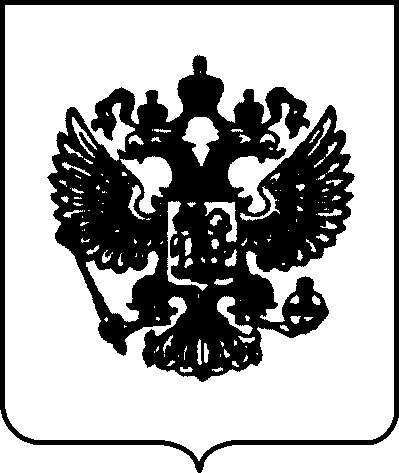 ПРАВИТЕЛЬСТВО РОССИЙСКОЙ ФЕДЕРАЦИИР А С П О Р Я Ж Е Н И Еот 23 января 2021 г. № 122-рМОСКВАУтвердить прилагаемый план основных мероприятий, проводимых в рамках Десятилетия детства, на период до 2027 года (далее - план).Федеральным органам исполнительной власти и организациям, ответственным за реализацию мероприятий плана:осуществлять реализацию мероприятий плана в пределах бюджетных ассигнований, предусмотренных им в федеральном бюджете на соответствующий финансовый год;ежегодно до 1 марта года, следующего за отчетным периодом, представлять в Минпросвещения России информацию о ходе реализации мероприятий плана.Минпросвещения России ежегодно до 1 апреля года, следующего за отчетным периодом, представлять в Правительство Российской Федерации доклад о ходе реализации плана на основе информации, полученной от федеральных органов исполнительной власти и организаций, ответственных за реализацию мероприятий плана.Рекомендовать органам исполнительной власти субъектов Российской Федерации при осуществлении своей деятельности обеспечить реализацию мероприятий плана.Председатель ПравительстваРоссийской Федерации	М.МишустинУТВЕРЖДЕНраспоряжением Правительства Российской Федерацииот 23 января 2021 г. № 122-рПЛАН ОСНОВНЫХ МЕРОПРИЯТИЙ,проводимых в рамках Десятилетия детства, на период до 2027 годаЗдоровьесбережение с детстваЦели:укрепление и охрана здоровья детей;повышение качества и доступности медицинской помощи детям;создание благоприятных условий для гармоничного развития детей. Задачи:создание условий для увеличения рождаемости в Российской Федерации; профилактика заболеваемости и инвалидности среди детей и подростков;обеспечение условий для развития комплексной реабилитации детей, в том числе детей-инвалидов; повышение качества оказываемой квалифицированной медицинской помощи;повышение	уровня	оснащения	современным	оборудованием	и	лекарственными	препаратами	образовательных и медицинских организаций;формирование навыков здорового образа жизни и культуры здоровья семьи как базовой ценности, в том числе просвещение родителей (законных представителей);совершенствование системы питания обучающихся в образовательных организациях.травматизма несовершеннолетних обучающихся в образовательных организациях;разработаны методические рекомендации по профилактике развития и прогрессированияблизорукости среди обучающихсяв общеобразовательных организациях; разработаны методики оценки риска развития нарушения зренияи прогрессирования нарушений зрения под воздействием факторов среды общеобразовательных организаций; разработаны рекомендациипо использованию компьютерных технологий и электронного обучения в работе с обучающимися;реализованы мероприятия, направленные на формирование безопасного поведения во время занятий физической культуройи спортом в общеобразовательных организациях;подготовлены аналитическиематериалы по состоянию детского травматизма в общеобразовательных организациях;обновлены методическиерекомендации по созданию безопасной образовательной среды на занятиях физической культурой и спортом; внедрены в работуобщеобразовательных организаций методические рекомендацииБлагополучие семей с детьмиЦели:обеспечение материального и семейного благополучия;снижение негативного влияния бедности на качество жизни детей. Задачи:снижение числа малообеспеченных семей;повышение доступности мер социальной поддержки, предоставляемых семьям с детьми на основании одного заявления  (без истребования дополнительных документов);улучшение жилищных условий семей с детьми, в том числе многодетных семей и семей с детьми-инвалидами; формирование культуры семьи с детьми как базовой общественной ценности;формирование ответственного и осознанного родительства как базовой основы благополучия семьи;создание единой комплексной системы поддержки семей с детьми, оказавшихся в трудной жизненной ситуации;создание правовых, организационных, кадровых, социальных условий для раннего выявления семейного и детского неблагополучия и организации индивидуального сопровождения.Всестороннее развитие, обучение, воспитание детейЦель - воспитание гармонично развитой и социально ответственной личности на основе духовно-нравственных ценностей народов Российской Федерации, исторических и национально-культурных традиций.Задачи:обеспечение доступного и качественного образования;совершенствование мер, направленных на развитие эффективной системы воспитания детей; увеличение охвата детей в возрасте от 5 до 18 лет дополнительным образованием;выявление и государственная поддержка одаренных детей, в том числе детей с ограниченными возможностями здоровья     и детей-инвалидов, детей-сирот и детей, оставшихся без попечения родителей;содействие профессиональному самоопределению ребенка;повышение читательской активности и развитие читательских компетенций у детей и подростков;поддержка выпуска лучших образцов детско-юношеской литературы, а также проектов, посвященных теме детства; совершенствование физкультурно-спортивной работы с детьми (в возрасте до 18 лет) в Российской Федерации;повышение уровня физической подготовленности детей, в том числе через Всероссийский физкультурно-спортивный комплекс "Готов к труду и обороне";увеличение охвата детей различными формами активного детско-юношеского туризма.Инфраструктура детстваЦель - формирование и развитие благоприятной среды для полноценного образования, воспитания, развития различных категорий детей.Задачи:обеспечение потребностей детей и семей с детьми в качественных, безопасных и доступных товарах и услугах;создание современной инфраструктуры, обеспечивающей потребности в занятиях физической культурой и спортом, развитие творческих способностей детей, доступность образования для детей раннего, дошкольного и школьного возраста;развитие детских объединений и вовлечение обучающихся в их деятельность;совершенствование предоставления государственных услуг гражданам, имеющим детей, и непосредственно самим детям    в электронной форме;государственная поддержка и популяризация информационной продукции для детей, в том числе в печатной, электронной  и иных формах распространения;оказание родителям (законным представителям) информационно-просветительской поддержки по вопросам образования     и воспитания детей;развитие  инфраструктуры  социальных  служб,  обеспечивающих  доступную  и  качественную  помощь  детям  и  семьям   с детьми, находящимся в трудной жизненной ситуации.Защита детей, оставшихся без попечения родителейЦель - обеспечение полноценного развития и социализации детей, оставшихся без попечения родителей, в условиях институционализации, замещающего родительства и в самостоятельной жизни.Задачи:реформирование системы опеки и попечительства в отношении несовершеннолетних;развитие и совершенствование форм семейного устройства детей, оставшихся без попечения родителей;развитие системы подготовки детей к самостоятельному проживанию и системы постинтернатного сопровождения выпускников всех форм попечительства;повышение уровня компетенций специалистов, работающих с детьми-сиротами, замещающими семьями; реформирование организаций для детей-сирот и детей, оставшихся без попечения родителей;расширение участия общества в защите прав детей-сирот и детей, оставшихся без попечения родителей.Качество жизни детей с ограниченными возможностями здоровья, детей-инвалидовЦель - консолидация ресурсов для социализации, включения в активную жизнь общества детей с ограниченными возможностями здоровья, детей-инвалидов.Задачи:создание условий для оказания доступной и качественной ранней помощи детям, имеющим отклонения в развитии и риск их появления;профилактика детской инвалидности, комплексная реабилитация и абилитация детей с ограниченными возможностями здоровья, детей-инвалидов, в том числе выработка и внедрение действенных механизмов, предотвращающих риски детской инвалидности;развитие комплексной реабилитации  и  абилитации  детей  с  ограниченными  возможностями  здоровья,  детей-инвалидов и повышение результативности на основе внедрения эффективных социальных практик;обеспечение  применения  современных  технологий,  продукции  реабилитационной  направленности  для  реабилитации    и абилитации детей-инвалидов;развитие производства современной продукции реабилитационной направленности;модернизация системы образования в части реализации права на получение качественного доступного преемственного образования детьми с ограниченными возможностями здоровья и детьми-инвалидами;модернизация системы подготовки кадров для обучения и  воспитания, психолого-педагогического сопровождения детей    с ограниченными возможностями здоровья и детей-инвалидов;изучение современной семьи и современного ребенка для обеспечения поддержки семьи как полноправного участника процесса образования обучающихся с ограниченными возможностями здоровья и детей-инвалидов;развитие инклюзивной среды в образовании, становление инклюзивной культуры образовательного процесса;развитие сети отдельных образовательных организаций, выполняющих в том числе функции учебно-методических (ресурсных) центров, оказывающих методическую помощь педагогическим работникам общеобразовательных (инклюзивных) организаций, психолого-педагогическую помощь детям и их родителям.и руководящих и педагогических работников, работающихс указанными обучающимисяБезопасность детейЦель - обеспечение комплексной безопасности детей, соблюдение прав и законных интересов детей. Задачи:формирование	у  обучающихся	представления	о	безопасном	образе	жизни,	правосознания	и	культуры	в	области безопасности дорожного движения;подготовленность детей к поведению в  условиях чрезвычайных  ситуаций, безопасному поведению в быту,  на  природе,   на дорогах;реализация мер по профилактике асоциального поведения несовершеннолетних, детских суицидов и других причин потери детского населения;создание безопасного информационного пространства для детей;разработка и реализация системных решений по оказанию своевременной помощи детям и родителям в случае нарушения прав и законных интересов детей;сокращение повторной преступности среди несовершеннолетних осужденных, освобожденных из мест лишения свободы; проведение	профилактической	работы	с	несовершеннолетними	осужденными,	состоящими	на	учете	в	уголовно-исполнительных инспекциях, и их родителями.Координация реализации Десятилетия детстваЦель - повышение эффективности реализации мероприятий, проводимых в рамках Десятилетия детства. Задачи:повышение эффективности межведомственного взаимодействия в целях реализации мероприятий Плана;информационно-аналитическое обеспечение хода выполнения Плана, мониторинг и оценка выполнения задач; тиражирование лучших практик, выявленных в ходе реализации Десятилетия детства;расширение механизмов участия детей и подростков в принятии решений, затрагивающих их интересы, учет их мнения     по вопросам в сфере детства на федеральном, региональном и муниципальном уровнях;совершенствование системы показателей, характеризующих ход выполнения мероприятий Плана;организация	и	проведение	популяционных,	лонгитюдных	и	других	научных	исследований	современного	детства и популяризация результатов исследований среди родительского и педагогического сообществ.Наименование мероприятияОтветственные исполнители исоисполнителиОжидаемыйрезультатНаименование мероприятияОтветственные исполнители исоисполнителиСроки реализации2021 - 2024 годы2025 - 2027 годы1.Реализация программыМинобрнауки России,2021 - 2027 годыполучены актуальные данныеопределены нормативныефундаментальных научныхМинздрав России,о состоянии физическогопоказатели здоровья детей;исследований в РоссийскойРоспотребнадзор,и психологического здоровья детейобновлены клиническиеФедерации на очереднойРоссийская академияв современном обществе,рекомендации с учетом полученныхдолгосрочный период,науко влиянии факторов воспитанияданных;в том числе по направлениюи обучения, отдыха и оздоровления,актуализированы нормативно-"Педиатрия"питания, двигательной активностиметодические документы,на здоровье детей;определяющие требованиясформированы методические основык условиям воспитания и обучения,оценки рисков для здоровья и расчетовотдыха и оздоровления детейожидаемого здоровьесберегающегоэффекта2.СовершенствованиеМинздрав России,2021 - 2027 годыобновлен стандарт оснащения100 процентов структурныхорганизации деятельностиМинпросвещениямедицинского блока отделенияподразделений медицинскихструктурных подразделенийРоссии,организации медицинской помощиорганизаций, расположенныхмедицинских организаций,Минтруд России,несовершеннолетнимв образовательных организациях,расположенныхРособрнадзор,в образовательных организацияхоснащены и функционируютв образовательныхМинобрнауки России,в соответствии с новымиорганизациях, включая вопросыФАС России,стандартами (ежегодно с 2021 годаих оснащенияорганынарастающим итогом и итоговымисполнительнойрезультатом в 2027 году)власти субъектовРоссийской Федерации3.Обеспечение разработкиМинздрав России,2021 - 2024 годыповышены доступность и качествообразовательных программМинтруд России,осуществления медицинскойдля подготовки специалистов,Минобрнауки России,реабилитации детей, оказанияосуществляющих медицинскуюорганымедицинской помощи детямреабилитацию детейисполнительнойс онкологическими заболеваниямивласти субъектовпосредством подготовки новыхРоссийскойспециалистов, осуществляющихНаименование мероприятияОтветственные исполнители и соисполнителиСроки реализацииОжидаемый результатОжидаемый результатНаименование мероприятияОтветственные исполнители и соисполнителиСроки реализации2021 - 2024 годы2025 - 2027 годыФедерации в сфере охраны здоровьямедицинскую реабилитацию детей,в рамках непрерывного медицинского образования4.Совершенствованиеорганизации медицинской помощи детям с онкологическимизаболеваниямиМинздрав России, органы исполнительной власти субъектов РоссийскойФедерации в сфере охраны здоровья2021 годповышены доступность и качество оказания медицинской помощи детям с онкологическими заболеваниями; разработан новый порядококазания медицинской помощи детям с онкологическими заболеваниями; разработан механизмсовершенствования организации медицинской помощи детямс онкологическими заболеваниями5.Разработка и совершенствование нормативно-правовой базы, регулирующей вопросыорганизациии совершенствованиямедицинской реабилитации при оказании медицинской помощи детямМинздрав России, Минтруд России2021 - 2022 годыусовершенствована организациямедицинской реабилитации детей: внесены изменения в номенклатурумедицинских услуг в части включения новых медицинских услугпо медицинской реабилитациис научно доказанной эффективностью у детей;включены в номенклатурумедицинских и фармацевтических работников новые должностимедицинских работников, необходимых для осуществления медицинской реабилитации детей; подготовлены и утверждены профессиональные стандартыспециалистов, осуществляющихмедицинскую реабилитацию детейНаименование мероприятияОтветственные исполнители и соисполнителиСроки реализацииОжидаемый результатОжидаемый результатНаименование мероприятияОтветственные исполнители и соисполнителиСроки реализации2021 - 2024 годы2025 - 2027 годы6.Реализация мероприятий по созданию детскихреабилитационных отделений в медицинских организациях и детских реабилитационных центров всех формсобственностиМинздрав России, Минтруд России, ФАС России, органы исполнительной власти субъектов РоссийскойФедерацииповышена доступность медицинской реабилитации детям, в том числеувеличен охват детей в возрастедо 3 лет жизни и детей-инвалидов, нуждающихся в медицинской реабилитации;приняты меры по созданию и развитию детских реабилитационных службсубъектов Российской Федерациисоздана современнаяи эффективная реабилитационная служба в субъектах Российской Федерации7.Разработка и реализациямероприятий по дальнейшему развитию и совершенствованию телемедицинских технологийв системе комплексной реабилитации детей,в том числе детей-инвалидовМинздрав России, Минтруд России, Минцифры России, Минпросвещения России,органы исполнительной власти субъектов РоссийскойФедерации2021 - 2027 годыреализованы пилотные проекты по комплексной дистанционной реабилитации с применением телемедицинских технологий не менее чем в 10 субъектах Российской Федерацииво всех субъектах Российской Федерации организовано применение телемедицинских технологий при оказаниикомплексных реабилитационных услуг детям8.Реализация мероприятий,Минздрав России,2021 - 2024 годыусовершенствованы образовательныенаправленных на ответственноеМинтруд России,программы и обеспечено повышениеотношение к репродуктивномуорганыквалификации специалистов в сферездоровьюисполнительнойпрофилактики абортов;власти субъектовсоздана инфраструктураРоссийскойвзаимодействия с некоммерческимиФедерации,организациями в сфере профилактикис участиемабортов и информирования населения;некоммерческихусовершенствовано нормативно-организацийправовое регулирование в сферепрофилактики искусственногопрерывания беременности;на базе всех женских консультацийНаименование мероприятияОтветственные исполнители и соисполнителиСроки реализацииОжидаемый результатОжидаемый результатНаименование мероприятияОтветственные исполнители и соисполнителиСроки реализации2021 - 2024 годы2025 - 2027 годыи родильных домов организована комплексная просветительская работа по профилактике искусственного прерывания беременности, отказовот новорожденных;проведены выездные заседанияпо вопросам снижения числа абортов с представителями органов исполнительной власти субъектовРоссийской Федерации в сфере охраны здоровья;проведены семинары и тренингидля акушеров-гинекологов и психологов с участием представителейнекоммерческих организаций9.Организация медицинской помощи семьям, страдающим бесплодием, с использованием экстракорпорального оплодотворенияМинздрав России, органы исполнительной власти субъектов РоссийскойФедерации,Федеральный фонд обязательногомедицинского страхования2021 - 2027 годыувеличено количество цикловэкстракорпорального оплодотворения семьям, страдающим бесплодием,за счет средств базовой программы обязательного медицинскогострахования с целью увеличения числа рождений:2021 год - 74 тыс. циклов;2022 год - 76 тыс. циклов;2023 год - 78 тыс. циклов;2024 год - 80 тыс. цикловобеспечено количество циклов экстракорпорального оплодотворения семьям,страдающим бесплодием, -80 тыс. циклов экстракорпорального оплодотворения в год10.Работа с беременнымиженщинами и женщинами с детьми, содержащимисяв учреждениях Федеральнойслужбы исполнения наказаний: выработка и реализацияФСИН России, органы исполнительной власти субъектов РоссийскойФедерации2021 - 2027 годыснижено количество абортов: к 2021 году - не более 250 (на 100 тыс. женщин);2022 год - не более 230;2023 год - не более 210;2024 год - не более 200снижено количество абортов к 2027 году - не более150 на 100 тыс. женщинНаименование мероприятияОтветственные исполнители и соисполнителиСроки реализацииОжидаемый результатОжидаемый результатНаименование мероприятияОтветственные исполнители и соисполнителиСроки реализации2021 - 2024 годы2025 - 2027 годыкомплекса мер, направленных на снижение количества абортов и профилактики отказов матерей от новорожденных детей11.Оптимизация медицинской и психолого-педагогической помощи детям,воспитывающимся в домах ребенка Федеральной службы исполнения наказанийФСИН России, Минздрав России, органы исполнительной власти субъектов РоссийскойФедерации2021 - 2022 годыобеспечено раннее выявление врожденных заболеваний;созданы комфортные психологические условия для пребывания детей в домах ребенка Федеральной службы исполнения наказаний12.Совершенствование национального календаря профилактических прививоки календаря профилактических прививок по эпидемическим показаниямМинздрав России, Минпромторг России, Роспотребнадзор, органы исполнительной власти субъектов РоссийскойФедерации2021 - 2027 годырасширены перечень инфекционных болезней, против которых проводится вакцинация, и контингент детей, подлежащий вакцинациирасширены перечень инфекционных болезней, против которых проводится вакцинация,и контингент детей, подлежащий вакцинации13.Повышение приверженностиМинздрав России,2021 - 2027 годыувеличен охват контингента детей,увеличен охват контингента детей,населения кМинпросвещенияподлежащего вакцинации;подлежащего вакцинации;иммунопрофилактике,России,снижено количество отказовснижено количество отказовв том числе в рамкахМинобрнауки России,от прививок;от прививок;вакцинации национальногоорганыснижено количество случаевснижено количество случаевкалендаря профилактическихисполнительнойинфекционных заболеваний средиинфекционных заболеваний средипрививок и календарявласти субъектовдетей посредством специфическойдетей посредством специфическойпрофилактических прививок поРоссийскойиммунопрофилактики;иммунопрофилактикиэпидемическим показаниямФедерациипроведены мероприятия, направленныена популяризациюиммунопрофилактики, в том числес использованием средств массовойинформацииНаименование мероприятияОтветственные исполнители и соисполнителиСроки реализацииОжидаемый результатОжидаемый результатНаименование мероприятияОтветственные исполнители и соисполнителиСроки реализации2021 - 2024 годы2025 - 2027 годы14.Внедрение цифровых сервисов мониторинга состоянияздоровья детей (в личном кабинете "Мое здоровье" на Едином порталегосударственных имуниципальных услуг (функций), включая сервисы информирования и обратнойсвязи с родителями (законными представителями)Минздрав России, Минцифры России, органы исполнительной власти субъектов РоссийскойФедерации2021 - 2024 годывнедрение и функционированиесервисов "Наблюдения и назначения", "Сведения о вакцинации", сервисазаказа справок онлайн;обеспечение доступа родителям (законным представителям)к информации о состоянии здоровья несовершеннолетних: электронныммедицинским документам о состоянии здоровья несовершеннолетних,медицинским назначениям (рецептам), сведениям о вакцинации детей (плановой и фактической) и т.п.15.Разработка предложенийпо расширению неонатального скрининга, включая медико- экономическое обоснование эффективностисоответствующих мероприятийМинздрав России, Минобрнауки России, Минэкономразвития России,Минфин России2021 годразработаны предложенияпо совершенствованию оказания медицинской помощи детям;осуществлено медико-экономическое обоснование эффективностисоответствующих мероприятий16.Совершенствование механизмов организации мониторинга состояния здоровьяобучающихсяв общеобразовательных организацияхМинздрав России, Минпросвещения России, Роспотребнадзор, Росстат2024 годсозданы необходимые условиядля охраны и укрепления здоровья обучающихся:внесены изменения в приказ Росстата от 24 декабря 2018 г. № 773, включающие отчетные формыо состоянии здоровья обучающихся; подготовлены предложенияоб инструментарии мониторинга состояния здоровья обучающихся в дошкольных образовательныхорганизациях;Наименование мероприятияОтветственные исполнители и соисполнителиСроки реализацииОжидаемый результатОжидаемый результатНаименование мероприятияОтветственные исполнители и соисполнителиСроки реализации2021 - 2024 годы2025 - 2027 годысозданы законодательные возможности в рамках единой государственноймедицинской информационнойсистемы передачи данных между медицинской организациейи медицинскими кабинетами образовательных организацийпо выявленным отклонениям здоровья детей с целью активного патронажа; разработаны методическиерекомендации по учету результатов мониторинга состояния здоровья обучающихся в образовательнойдеятельности17.Формирование информационно- методической базы для создания системы профилактикишкольно обусловленных заболеваний среди обучающихся вобщеобразовательных организацияхМинздрав России, Роспотребнадзор, Минпросвещения России,Минтруд России, Минспорт России, органы исполнительной власти субъектов РоссийскойФедерации2021 - 2024 годыразработаны методические рекомендации по профилактикешкольно обусловленных заболеваний, в том числе болезней эндокриннойсистемы, расстройства питанияи нарушения обмена веществ, среди обучающихся общеобразовательных организаций;разработаны методические рекомендации по профилактикеболезней костно-мышечной системы и соединительной ткани обучающихся в образовательных организациях; разработаны методики оценки риска нарушения осанки под воздействиемфакторов среды общеобразовательных организаций;разработаны методические рекомендации по профилактикеНаименование мероприятияОтветственные исполнители и соисполнителиСроки реализацииОжидаемый результатОжидаемый результатНаименование мероприятияОтветственные исполнители и соисполнителиСроки реализации2021 - 2024 годы2025 - 2027 годыНаименование мероприятияОтветственные исполнители и соисполнителиСроки реализацииОжидаемый результатОжидаемый результатНаименование мероприятияОтветственные исполнители и соисполнителиСроки реализации2021 - 2024 годы2025 - 2027 годыпо профилактике школьнообусловленных заболеваний среди обучающихся в общеобразовательных организациях18.Разработка и принятие мер по профилактике йодного дефицита посредством йодирования пищевой поваренной солиМинздрав России, Роспотребнадзор, Минпромторг России, органы исполнительной власти субъектов РоссийскойФедерации2021 - 2024 годыобеспечено сокращение йододефицита у населения Российской Федерации19.Разработка и принятие дополнительных мерпо снижению потребления табака и инойникотинсодержащей продукции и алкоголянесовершеннолетнимиМинздрав России, Роспотребнадзор, Минпросвещения России,органы исполнительной власти субъектов РоссийскойФедерации2021 - 2024 годыреализованы дополнительные меры по снижению потребления табакаи иной никотинсодержащей продукции20.Разработка и ежегодное обновление информационно- просветительских материалов, направленных на формирование у родителей (законных представителей) базовых знаний по профилактике заболеванийдетей, в том числе по вопросам вакцинопрофилактикиМинздрав России, Роспотребнадзор, органы исполнительной власти субъектов РоссийскойФедерации, с участиемнекоммерческих организаций2021 - 2027 годыразработаны и обновлены информационно-просветительские материалы, направленныена формирование у родителей(законных представителей) базовых знаний по профилактике заболеваний детейсформированы и постоянно обновляются информационно- просветительские материалы, направленные на формирование у родителей (законных представителей) базовых знанийпо профилактике заболеваний детей, основанные на современныхсведениях и достижениях наукиНаименование мероприятияОтветственные исполнители и соисполнителиСроки реализацииОжидаемый результатОжидаемый результатНаименование мероприятияОтветственные исполнители и соисполнителиСроки реализации2021 - 2024 годы2025 - 2027 годы21.Реализация мероприятий центрами здоровья мониторинга рисков и консультационной работы с родителями по корректировке стереотипов поведения, образа жизни и пищевых привычек детейМинздрав России, Минпросвещения России, Роспотребнадзор,Российская академия образования2021 - 2024 годыдинамика стереотипов поведения, образа жизни и пищевых привычек в формировании здоровья детейв современных условиях; подготовлены информационные материалы по результатамисследования, обоснованы ключевые проблемы;разработаны и научно обоснованы мероприятия по корректировке поведенческих факторов риска; разработаны рекомендациипо реализации мероприятийв организованных детских коллективах, направленные на выработку здоровыхстереотипов поведения, образа жизни и пищевых привычек;разработаны образовательныеи учебно-просветительские программы, направленные на формированиездорового образа жизни, рациональных стереотипов поведения, здорового питания (для обучающихся,их родителей и педагогических работников)Наименование мероприятияОтветственные исполнителии соисполнителиСроки реализацииОжидаемый результатОжидаемый результатНаименование мероприятияОтветственные исполнителии соисполнителиСроки реализации2021 - 2024 годы2025 - 2027 годы22.Осуществление финансовой поддержки семей при рождении детей в рамках реализациифедерального проекта"Финансовая поддержка семей при рождении детей"национального проекта "Демография"и ее дальнейшеесовершенствованиеМинтруд России2021 - 2027 годыувеличение числа семей, получающих меры социальной поддержки при рождении детей:2021 год - 2479,649 тыс. семей;2022 год - 2556,832 тыс. семей;2023 год - 2609,362 тыс. семей;2024 год - 2609,299 тыс. семейувеличение числа семей, получающих меры социальной поддержки при рождении детейНаименование мероприятияОтветственные исполнителии соисполнителиСроки реализацииОжидаемый результатОжидаемый результатНаименование мероприятияОтветственные исполнителии соисполнителиСроки реализации2021 - 2024 годы2025 - 2027 годы23.Расширение доступности мер социальной поддержки семьям с детьми путем установленияединого подхода к определению состава семьи и перечня доходов, используемыхпри их предоставленииМинтруд России, Минэкономразвития России,Минфин России, органы исполнительной власти субъектов РоссийскойФедерации2021 - 2022 годыувеличено число семей, получающих меры социальной поддержки24.Применение нового подходаМинтруд России,2021 - 2027 годыувеличен размер выплаты,увеличен размер выплаты,при расчете нуждаемости семейМинэкономразвитияосуществляемой семьям с детьми, еслиосуществляемой семьямв ежемесячной выплате на детейРоссии,размер среднедушевого дохода семьис детьми, если размерв возрасте от 3 до 7 летМинфин России,с учетом ежемесячной выплаты,среднедушевого дохода семьивключительноорганыустановленной в размере 50 процентовс учетом ежемесячной выплаты,исполнительнойвеличины прожиточного минимумаустановленной в размеревласти субъектовдля детей, не превышает величину50 процентов величиныРоссийскойпрожиточного минимума на душупрожиточного минимума дляФедерациинаселения в субъекте Российскойдетей, не превышает величинуФедерациипрожиточного минимума на душунаселения в субъекте РоссийскойФедерации25.Введение на всей территорииМинтруд России,2021 - 2024 годыобеспечено гарантированноеРоссийской Федерации новогоФонд социальногополучение работниками страховыхпорядка выплат пособийстрахованиявыплат (пособие по временнойпо обязательному социальномуРоссийскойнетрудоспособности, пособиестрахованию на случайФедерациипо беременности и родам,временной нетрудоспособностиединовременное пособие женщинам,и в связи с материнствомвставшим на учет в медицинскихнепосредственноорганизациях в ранние срокитерриториальными органамибеременности, единовременноеФонда социального страхованияпособие при рождении ребенка,Российской Федерацииежемесячное пособие по уходуНаименование мероприятияОтветственные исполнителии соисполнителиСроки реализацииОжидаемый результатОжидаемый результатНаименование мероприятияОтветственные исполнителии соисполнителиСроки реализации2021 - 2024 годы2025 - 2027 годыза ребенком и др.) независимо отфинансового положения работодателя,за ребенком и др.) независимо отфинансового положения работодателя,26.Совершенствование процессаМинтруд России,2021 годувеличено число семей,предоставления семьям с детьмиМинстрой России,распорядившихся средствамигосударственной услугиМинфин России,материнского (семейного) капитала;по распоряжению средствамиМинэкономразвитияобеспечено предоставлениематеринского (семейного)России,государственной услугикапитала на улучшениеПенсионный фондпо распоряжению средствамижилищных условий,Российскойматеринского (семейного) капиталана получение образованияФедерациина улучшение жилищных условий,ребенком (детьми)на получение образования ребенком(детьми), на приобретение товарови услуг, предназначенныхдля социальной адаптациии интеграции в общество детей-инвалидов, получение ежемесячнойвыплаты в соответствиис Федеральным законом"О ежемесячных выплатах семьям,имеющим детей"27.Реализация механизмаМинтруд России,2021 - 2024 годы60 процентов семей с детьми75 процентов семей с детьмипредоставления гражданам мерМинцифры России,получают меры социальнойполучают меры социальнойсоциальной поддержкиПенсионный фондподдержки на детейподдержки на детей на основаниина основании одного заявленияРоссийскойна основании одного заявлениязаявления (без истребования(без истребованияФедерации,(без истребования дополнительныхдополнительных документов)дополнительных документов)органыдокументов)исполнительнойвласти субъектовРоссийскойФедерацииНаименование мероприятияОтветственные исполнителии соисполнителиСроки реализацииОжидаемый результатОжидаемый результатНаименование мероприятияОтветственные исполнителии соисполнителиСроки реализации2021 - 2024 годы2025 - 2027 годы28.Расширение перечнямероприятий, включаемых в программу социальнойадаптации получателей государственной социальной помощи на основаниисоциального контракта, обеспечение согласования мероприятий, реализуемых на основании социального контракта с иными мерами поддержкиМинтруд России, Минфин России,Фонд поддержкидетей, находящихся в трудной жизненной ситуации,органы исполнительной власти субъектов РоссийскойФедерации2021 - 2024 годыувеличена доля семей с детьми, преодолевших трудную жизненную ситуацию29.Разработка мероприятийпо предоставлению многодетным семьям земельных участков,обеспеченных инженерной инфраструктуройМинстрой России, органы исполнительной власти субъектов РоссийскойФедерации2021 - 2024 годысокращена очередь многодетных семей на предоставлениеземельных участков,обеспеченных инженерной инфраструктурой30.Подготовка предложенийпо формированию за счет средств бюджетов бюджетной системы Российской Федерации механизма поддержки создания инженерной и коммунальной инфраструктуры земельных участков, выделяемых многодетным семьям бесплатноМинстрой России, органы исполнительной власти субъектов РоссийскойФедерации2021 - 2024 годыопределены механизмы поддержки создания инженернойи коммунальной инфраструктуры земельных участков, выделяемыхмногодетным семьям, за счет средств бюджетов бюджетной системы Российской Федерации31.Разработка и внедрение типовой модели социально- психологической поддержкинесовершеннолетних матерей, включая воспитанницМинтруд России,Фонд поддержкидетей, находящихсяв трудной жизненной ситуации,2022 - 2024 годыразработана, апробированаи внедрена типовая модель социально- психологической поддержкинесовершеннолетних матерей,включая воспитанниц организаций дляНаименование мероприятияОтветственные исполнителии соисполнителиСроки реализацииОжидаемый результатОжидаемый результатНаименование мероприятияОтветственные исполнителии соисполнителиСроки реализации2021 - 2024 годы2025 - 2027 годыорганизаций для детей-сироторганыдетей-сирот и детей, оставшихсяи детей, оставшихсяисполнительнойбез попечения родителей,без попечения родителей,власти субъектовнуждающихся в помощи и поддержкенуждающихся в помощиРоссийскойгосударства, в субъектах Российскойи поддержке государстваФедерацииФедерации;снижено количество отказовнесовершеннолетних матерейот новорожденных детей;созданы условия для полученияобразования, трудоустройстванесовершеннолетних матерей,повышения качества их жизни32.Нормативное обеспечениеМинтруд России2021 - 2022 годысозданы условия для совмещениядистанционной работы,обязанностей по воспитанию детейсочетающей выполнение работыс трудовой деятельностьюдистанционно и на рабочем месте,совершенствование режиманеполной занятости, внедрениеэлектронного кадровогодокументооборота, в том числев целях создания условийдля совмещения обязанностейпо воспитанию детей с трудовойдеятельностью33.Повышение эффективностиМинюст России,2021 - 2024 годыколичество неоконченныхисполнения судебных актовФССП Россииисполнительных производстви нотариальных соглашенийо взыскании алиментов на конецоб уплате алиментовотчетного периода не больше значенияна содержаниена конец предыдущего отчетногонесовершеннолетних детейпериодаи защита прав получателейалиментовНаименование мероприятияОтветственные исполнителии соисполнителиСроки реализацииОжидаемый результатОжидаемый результатНаименование мероприятияОтветственные исполнителии соисполнителиСроки реализации2021 - 2024 годы2025 - 2027 годы34.Поддержка некоммерческих организаций, деятельность которых направленана формирование ответственного родительства, внедрение эффективных практик поддержки детей и семей с детьми, находящихся в трудной жизненной ситуацииМинтруд России, Минэкономразвития России,Фонд поддержкидетей, находящихся в трудной жизненнойситуации, с участиемнекоммерческих организаций2021 - 2027 годыувеличено число семей, получивших навыки для самостоятельного преодоления трудных жизненныхситуаций;реализованы меры, направленныена формирование в обществе ценности традиционной многодетной семьиувеличено число семей, получивших навыкисамостоятельного преодоления трудных жизненных ситуаций; реализованы меры, направленные на формирование в обществе ценности традиционноймногодетной семьи35.Реализация механизма проактивного информирования семей с детьми о правена получение мер социальной поддержкиМинтруд России, Минцифры России, органы исполнительной власти субъектов РоссийскойФедерации2022 год100 процентов граждан, имеющих учетные записи в федеральной государственной информационной системе "Единая система идентификации и аутентификации в инфраструктуре, обеспечивающей информационно-технологическое взаимодействие информационныхсистем, используемыхдля предоставления государственных и муниципальных услугв электронной форме" и давшихсогласие на получение проактивного информирования при рожденииребенка, получают уведомленияв личном кабинете на Едином портале государственных и муниципальных услуг (функций) о положенных мерах социальной поддержки36.Обобщение эффективных региональных практиксоциального сопровожденияМинтруд России,Фонд поддержкидетей, находящихся2022 годсоздан реестр эффективныхсоциальных региональных практик социального сопровождения семейНаименование мероприятияОтветственные исполнителии соисполнителиСроки реализацииОжидаемый результатОжидаемый результатНаименование мероприятияОтветственные исполнителии соисполнителиСроки реализации2021 - 2024 годы2025 - 2027 годысемей с детьми, находящихсяв трудной жизненной ситуации, в том числе малообеспеченных, и создание условийдля тиражирования указанных практик во всех субъектах Российской Федерациив трудной жизненной ситуации, органы исполнительной власти субъектов РоссийскойФедерациис детьми, находящихся в трудной жизненной ситуации, в том числе малообеспеченных;внедрение социальногосопровождения семей с детьми, находящихся в трудной жизненной ситуации, во всех субъектах Российской Федерации; упрощение для семей с детьми процедуры получения помощи; рост доступности и качествасоциальных и иных услуг для семей с детьми37.Совершенствование межведомственноговзаимодействия при ограничении, лишении родителей родительских прав и отобрании детей при непосредственной угрозе их жизни и здоровьюМинпросвещения России,МВД России2022 годразработан порядокмежведомственного взаимодействия при отобрании ребенка у родителей при непосредственной угрозеего жизни и здоровью;сокращение количества детей, оставшихся без попечения родителей; сокращение числа неправомерных решений об отобрании детейу родителей38.Совершенствованиестатистических форм сбора информации в области профилактики социального сиротстваМинпросвещения России,Минтруд России, Минздрав России,МВД России, Росстат2022 годразработка предложений по изменению содержаниястатистических форм и сбор информации по новым формам РосстатаНаименование мероприятияНаименование мероприятияОтветственные исполнителии соисполнителиСроки реализацииОжидаемый результатОжидаемый результатНаименование мероприятияНаименование мероприятияОтветственные исполнителии соисполнителиСроки реализации2021 - 2024 годы2025 - 2027 годы39.Обновление примерных основных образовательных программ с целью формированияу обучающихся базовых ценностей и навыковв области охраны окружающей средыМинпросвещения России,  Минспорт России,Минцифры России, Рособрнадзор2021 - 2024 годыобновлены примерные основные образовательные программы начального общего, основного общего и среднего общего образования:2022 год - примерные основные образовательные программы начальногообщего и основного общего образования; 2023 год - примерная основнаяНаименование мероприятияОтветственные исполнителии соисполнителиСроки реализацииОжидаемый результатОжидаемый результатНаименование мероприятияОтветственные исполнителии соисполнителиСроки реализации2021 - 2024 годы2025 - 2027 годыи устойчивого развития, формирования здорового образа жизни, информа- ционной безопасности, нетерпимого отношения к коррупционномуповедению, основфинансовой грамотности, семейных ценностейобразовательная программа среднего общего образования40.Организация правовогоМинюст России,2021 - 2027 годыреализованы мероприятия по повышениюне менее 25 субъектов Российскойпросвещения детей,Минцифры России,уровня правовой грамотности детей,Федерации, разработавшихродителей (законныхМинпросвещенияродителей (законных представителей),и реализующих документпредставителей),России,специалистов, работающих с детьмистратегического планированияспециалистов, работающихМинобрнауки России,и в интересах детей, по вопросам защитыв области организации правовогос детьми и в интересах детейорганыправ и интересов детей и семей, имеющихпросвещения;исполнительнойдетей;охвачены правовым просвещениемвласти субъектовколичество субъектов Российскойне менее 7 млн. детей, родителейРоссийскойФедерации, разработавших(законных представителей)Федерации,и реализующих документ стратегическогои специалистов, работающих сс участиемпланирования в области организациидетьми и в интересах детей,некоммерческихправового просвещения:по вопросам защиты праворганизаций2021 год - 10 регионов;и интересов детей и семей,2022 год - 11 регионов;имеющих детей2023 год - 12 регионов;2024 год - 13 регионов41.Создание условийМинпросвещения2021 - 2027 годыобеспечен к 2024 году охват не менееувеличен охват до 80,9 процентадля увеличения охвата детейРоссии,80 процентов детей в возрасте от 5 до 18детей в возрасте от 5 до 18 летв возрасте от 5 до 18 леторганылет дополнительнымидополнительнымидополнительнымиисполнительнойобщеобразовательными программами:общеобразовательнымиобщеобразовательнымивласти субъектов2021 год - не менее 76 процентов детей;программамипрограммамиРоссийской2022 год - не менее 77 процентов детей;Федерации2023 год - не менее 78,5 процента детей;2024 год - 80 процентов детейНаименование мероприятияОтветственные исполнителии соисполнителиСроки реализацииОжидаемый результатОжидаемый результатНаименование мероприятияОтветственные исполнителии соисполнителиСроки реализации2021 - 2024 годы2025 - 2027 годы42.Создание и развитие системы выявления, поддержкии развития способностей и талантов у детейи молодежиМинпросвещения России,  Минспорт России, органы исполнительной власти субъектов РоссийскойФедерации, с участиемнекоммерческих организаций2021 - 2027 годыувеличен удельный вес численности обучающихся по основнымобразовательным программам начального общего, основного общего и среднего общего образования, участвующихв олимпиадах и иных конкурсныхмероприятиях различного уровня, в общей численности обучающихся по основным образовательным программам начального общего, основного общего и среднего общего образования:в 2021 году - 49 процентов;в 2022 году - 51 процент;в 2023 году - 53 процента;в 2024 году - 54 процентаудельный вес численности обучающихся по основным образовательным программам начального общего, основного общего и среднего общего образования, участвующихв олимпиадах и иных конкурсных мероприятиях различного уровня, в общей численностиобучающихся по основным образовательным программам начального общего, основного общего и среднего общего образования составил не менее 57 процентов43.Развитие региональнойсистемы дополнительного образования детей в сфере культуры и искусства, реализация мероприятий, направленныхна стимулирование творческой деятельности учащихся детских школ искусств, созданиеблагоприятных условийи внедрение образовательных программ, в том числеадаптированных для детей с ограниченнымивозможностями здоровья и с инвалидностьюМинкультуры России, органы исполнительной власти субъектов РоссийскойФедерации2021 - 2027 годыувеличена доля детей, обучающихся по дополнительнымпредпрофессиональным программам в области искусств, в детских школах искусств;разработаны учебно-методические пособия по учебным предметамдополнительных предпрофессиональных программ в области искусств для детских школ искусств;проведены международныеи всероссийские мероприятия в области музыкального, хореографического,изобразительного, театрального искусства, киноискусства и народного творчества,в том числе с участием детейс ограниченными возможностямиздоровья и с инвалидностью, детей-сиротобеспечено сохранение и развитие сети детских школ искусствв субъектах Российской Федерации;реализуются дополнительные предпрофессиональные программы в области искусств; детские школы искусствв субъектах Российской Федерации обеспечены современными учебно-методическими комплексами, разработаннымив соответствии с федеральными государственными требованиямиНаименование мероприятияОтветственные исполнителии соисполнителиСроки реализацииОжидаемый результатОжидаемый результатНаименование мероприятияОтветственные исполнителии соисполнителиСроки реализации2021 - 2024 годы2025 - 2027 годыи детей, оставшихся без попечения родителей;увеличена доля детей, принимающих участие в творческих мероприятиях различного уровня44.Реализация Концепции программы поддержки детского и юношеского чтения в Российской ФедерацииМинкультуры России, Минцифры России, Минпросвещения России,органы исполнительной власти Российской Федерации2021 - 2026 годыв 2021 году проведено не менее100 мероприятий в поддержку детского и юношеского чтения,далее ежегодно - не менее 150 мероприятийпроводится ежегодно не менее 150 мероприятий в поддержку детского и юношеского чтения; число зарегистрированных пользователей библиотек -не менее 16,5 млн. человек(дети до 14 лет включительно)45.Увеличение предложенийМинкультуры России,2021 - 2027 годыувеличена доля мероприятий для детейрасширена детская аудитория,по проведению мероприятийорганыв общем числе мероприятий, проводимыхпринимающая участиегосударственных театров,исполнительнойтеатрами, концертными организациями,в театральных и музейныхконцертных организацийвласти субъектовмузеями и самостоятельнымимероприятиях;и самостоятельныхРоссийскойколлективами;увеличено количество премьерныхколлективов для детскойФедерацииувеличено число зрителей наспектаклей для детей (категорииаудиториимероприятиях для детей, проводимыхот 0+ до 12+);театрами, концертными организациямиувеличена численность участникови самостоятельными коллективамикультурно-образовательныхмероприятийв музеях46.Производство игровыхМинкультуры России,2021 - 2027 годыпроизведено ежегоднопроизведено не менееи анимационных фильмовФАС России,не менее 10 игровых и полнометражных40 игровых и полнометражныхдля детей при поддержкеФедеральный фонданимационных фильмованимационных фильмовМинкультуры России исоциальной и(нарастающим итогом)Федерального фондаэкономическойсоциальной и экономическойподдержкиподдержки отечественнойотечественнойкинематографиикинематографииНаименование мероприятияОтветственные исполнителии соисполнителиСроки реализацииОжидаемый результатОжидаемый результатНаименование мероприятияОтветственные исполнителии соисполнителиСроки реализации2021 - 2024 годы2025 - 2027 годы47.Поддержка творческих проектов для детей, реализуемых некоммерческими организациямиМинкультуры России2021 - 2027 годыувеличено число зрителейна мероприятиях для детей, проводимых концертными организациямии самостоятельными коллективамиувеличено число зрителей на мероприятиях для детей, проводимых концертными организациямии самостоятельными коллективами48.Реализация культурно- просветительских программ для школьниковМинкультуры России, Минпросвещения России2021 - 2027 годыувеличено число мероприятий для школьников не менее чем на 5 процентов; организовано предоставлениедополнительных возможностей в части освоения культурных компетенций школьникамиповышена эффективность межведомственноговзаимодействия в части воспитания гармонично развитой личности;организовано вовлечение детей в культурный контекст страны49.Внедрение и реализация рабочей программы воспитания обучающихся в общеобразовательных организацияхМинпросвещения России,Общероссийская общественно- государственнаядетско-юношеская организация "Российскоедвижение школьников", органы исполнительной власти субъектов РоссийскойФедерациисентябрь 2021 г., далее - ежегодновнедрены и реализуютсяв общеобразовательных организациях примерные рабочие программы воспитания обучающихсяво всех общеобразовательных организациях внедрены рабочие программы воспитания на основе примерной рабочей программы воспитания обучающихся50.Разработка перечня показателей эффективности воспитательной деятельностиобразовательныхРособрнадзор,Минпросвещения России,органы2022 годсформирован перечень показателей эффективности воспитательнойдеятельности образовательных организаций, реализующихНаименование мероприятияОтветственные исполнителии соисполнителиСроки реализацииОжидаемый результатОжидаемый результатНаименование мероприятияОтветственные исполнителии соисполнителиСроки реализации2021 - 2024 годы2025 - 2027 годыорганизаций, реализующих образовательные программы начального общего, основного общегои среднего общего образованияисполнительной власти субъектов РоссийскойФедерацииобразовательные программы начального общего, основного общего и среднего общего образования;повышение эффективности воспитательной деятельности образовательных организаций,реализующих образовательные программы начального общего, основного общегои среднего общего образования51.Внедрение модуля "ОсновыМинпросвещения2021 - 2027 годыреализован модуль "Основы100 процентов выпускниковвоспитательной работы"России,воспитательной работы" во всехобразовательных организацийв программы подготовкиМинобрнауки России,образовательных организациях высшеговысшего образования, ведущихстудентов по укрупненнымРосмолодежь,образования, ведущих подготовку кадровподготовку кадровгруппам специальностейорганыпо укрупненным группам специальностейпо укрупненным группами направлениям подготовкиисполнительнойи направлениям подготовки "Образованиеспециальностей и направлениям"Образованиевласти субъектови педагогические науки" и "Организацияподготовки "Образованиеи педагогические науки"Российскойработы с молодежью"и педагогические науки"и "Организация работыФедерациии "Организация работыс молодежью"с молодежью", прошли обучениев рамках модуля "Основывоспитательной работы"52.Совершенствование системыМинспорт России,2021 - 2027 годыувеличена численность детей,увеличены:физического воспитанияМинпросвещениявовлеченных в систематические занятиячисленность детей,детей, в том числе системыРоссии,физической культурой и спортом,вовлеченных в систематическиешкольных спортивныхРосмолодежьв том числе детей с ограниченнымизанятия физической культуройклубоввозможностями здоровья и детей-и спортом;инвалидов;численность детей школьногодоля детей, систематическивозраста, участвующихзанимающихся физической культуройв мероприятиях Единогои спортом:календарного плана2021 год - 66,6 процента;межрегиональных, всероссийских2022 год - 70,6 процента;и международных физкультурныхНаименование мероприятияОтветственные исполнителии соисполнителиСроки реализацииОжидаемый результатОжидаемый результатНаименование мероприятияОтветственные исполнителии соисполнителиСроки реализации2021 - 2024 годы2025 - 2027 годы2023 год - 75,2 процента;мероприятий и спортивных2024 год - 80 процентов;мероприятий;увеличена численность детей школьногодоля общеобразовательныхвозраста, участвующихорганизаций, имеющих школьныев мероприятиях Единого календарногоспортивные клубыплана межрегиональных, всероссийскихи международных физкультурныхмероприятий и спортивных мероприятий;созданы школьные спортивные клубыи школьные спортивные лиги;увеличена доля общеобразовательныхорганизаций, имеющих школьныеспортивные клубы53.Обеспечение доступностиМинспорт России,2021 - 2027 годыпроводятся мероприятия по выполнениюпроводятся мероприятия повыполнения детьмиМинпросвещениянормативов испытаний (тестов)выполнению нормативовнормативов испытанийРоссии,Всероссийского физкультурно-испытаний (тестов)(тестов) Всероссийскогоорганыспортивного комплекса "Готов к труду иВсероссийского физкультурно-физкультурно-спортивногоисполнительнойобороне" для детей;спортивного комплекса "Готов ккомплекса "Готов к трудувласти субъектовдоля детей, выполнивших нормативытруду и обороне" для детей;и обороне"Российскойиспытаний (тесты) Всероссийскогодоля детей, выполнившихФедерациифизкультурно-спортивного комплексанормативы испытаний (тесты)"Готов к труду и обороне":Всероссийского физкультурно-2021 год- 58 процентов;спортивного комплекса "Готов2022 год - 63 процента;к труду и обороне", - не менее2023 год - 65 процентов;80 процентов;2024 год - 70 процентов;создан мультипликационныйсоздание информационного контента,сериал (52 серии)направленного на пропаганду здоровогообраза жизни и вовлечение детейв систематические занятия физическойкультурой и спортом,с использованием талисмановВсероссийского физкультурно-Наименование мероприятияОтветственные исполнителии соисполнителиСроки реализацииОжидаемый результатОжидаемый результатНаименование мероприятияОтветственные исполнителии соисполнителиСроки реализации2021 - 2024 годы2025 - 2027 годыспортивного комплекса "Готов к труду и обороне"54.Внедрение обновленных общеразвивающих программ в области физической культуры и спорта, в том числе для детейс ограниченнымивозможностями здоровья, в деятельностьобразовательных организацийМинпросвещения России,  Минспорт России, органы исполнительной власти субъектов РоссийскойФедерации2021 - 2024 годыобновлено содержание не менее4 общеразвивающих программ в области физической культуры и спорта, в том числе для детей с ограниченнымивозможностями здоровья;обеспечена доступность занятий физической культурой и спортом55.Мероприятия по поддержкеРостуризм,2021 - 2027 годыобеспечено ежегодное субсидированиеповышена доступность детскогоразвития и популяризацииМинпросвещениядетских поездок:туризма в субъектах Российскойдетского туризмаРоссии,2021 год - 300 тыс. детей;Федерации;Росмолодежь,2022 год - 300 тыс. детей;увеличено количество детей,Общероссийская2023 год - 300 тыс. детей;принимающих участие в походах,общественно-2024 год - 300 тыс. детей;до 1,3 млн. человек в год,государственнаяобеспечено ежегодное увеличение охватав экскурсиях -детско-юношескаядетей, принимающих участие:до 2,1 млн. человек в годорганизацияв походах:"Российское2021 год - 1 млн. детей;движение2022 год - 1,1 млн. детей;школьников",2023 год - 1,15 млн. детей;органы2024 год - 1,2 млн. детей;исполнительнойв экскурсиях:власти субъектов2021 год - 1,8 млн. детей;Российской2022 год - 1,9 млн. детей;Федерации,2023 год - 2 млн. детей;с участием2024 год - 2,1 млн. детейнекоммерческихорганизацийНаименование мероприятияОтветственные исполнителии соисполнителиСроки реализацииОжидаемый результатОжидаемый результатНаименование мероприятияОтветственные исполнителии соисполнителиСроки реализации2021 - 2024 годы2025 - 2027 годы56.Реализация мер по развитию туристско-краеведческойдеятельности, в том числе реализация программыВсероссийского туристско- краеведческого движения учащихся РоссийскойФедерации "Отечество"Минпросвещения России,  Минспорт России, Ростуризм,органы исполнительной власти субъектов РоссийскойФедерации, с участиемнекоммерческих организаций2021 - 2027 годыувеличено количество детей,занимающихся туристско-краеведческой деятельностью:2021 год - не менее 1,5 млн. участников; 2022 год - не менее 1,6 млн. участников; 2023 год - не менее 1,7 млн. участников; 2024 год - не менее 1,9 млн. участников; созданы маршрутно-квалификационные комиссии в субъектах РоссийскойФедерации:2021 год - 10 комиссий,далее ежегодно - не менее 5 комиссийповышена доступность детского туризма в субъектах Российской Федерации;увеличено количество детей, принимающих участие в походах, слетах, экспедициях, экскурсиях, соревнованиях;участие детей в туристско- краеведческой деятельности (поход, экскурсия, экспедиция, слет, туристский маршрут); увеличено количество детей, занимающихся туристско- краеведческой деятельностью: 2025 год - не менее2 млн. участников; 2026 год - не менее 2,1 млн. участников; 2027 год - не менее 2,2 млн. участников;100 процентов мероприятий, проводимых в условиях природной среды, обеспечены поддержкой маршрутно-квалификационных комиссийНаименование мероприятияНаименование мероприятияОтветственные исполнителии соисполнителиСроки реализацииОжидаемый результатОжидаемый результатНаименование мероприятияНаименование мероприятияОтветственные исполнителии соисполнителиСроки реализации2021 - 2024 годы2025 - 2027 годы57.Анализ единогогосударственного реестра заключений экспертизы проектной документации объектов капитальногостроительства, сведений о проектной документации, признанной экономическиМинстрой России, Минпросвещения России, Роспотребнадзор, автономная некоммерческая организация"Агентство2021 годобновлен единый государственный реестр заключений экспертизы проектной документации объектовкапитального строительства, сведений о проектной документации, признанной экономически эффективной проектнойдокументацией повторногоНаименование мероприятияОтветственные исполнителии соисполнителиСроки реализацииОжидаемый результатОжидаемый результатНаименование мероприятияОтветственные исполнителии соисполнителиСроки реализации2021 - 2024 годы2025 - 2027 годыэффективной проектнойдокументацией повторного использования,на предмет содержания в нем проектной документации общеобразовательныхорганизаций,не соответствующейдействующим нормативным правовым актамстратегических инициативпо продвижению новых проектов"использования, за счет исключения из него неэффективных проектов по строительству и реконструкции общеобразовательных организаций(в части соотношения площади зданий и количества мест) и включения проектов строительства модульного типа, а также из быстровозводимых конструкций заводской готовности58.Реализация мероприятийпо достижению 100 процентов доступности дошкольного образования для детейот 2 месяцев до 3 летМинпросвещения России,органы исполнительной власти субъектов РоссийскойФедерации2021 - 2027 годыобеспечено 100 процентов доступности дошкольного образования для детейв возрасте от 2 месяцев до 3 летв субъектах РоссийскойФедерации обеспечена реализация мероприятий, направленныхна сохранение 100 процентов доступности дошкольного образования59.Изучение, обобщениеМинпросвещения2021 - 2027 годыпроведен анализ организации системыобобщены и распространеныи распространение опытаРоссии,профессиональной подготовкилучшие практики созданияпо организации системыМинтруд России,и независимой оценки квалификациисистемы профессиональнойпрофессиональной подготовкиМинздрав России,нянь (работников по присмотруподготовки и независимой оценкии независимой оценкиРоспотребнадзор,и уходу за детьми дошкольногоквалификации нянь (работниковквалификации няньиныевозраста), а также системыпо присмотру и уходу за детьми(работников по присмотрузаинтересованныепрофессионального обучениядошкольного возраста), а такжеи уходу за детьми),федеральные органыв субъектах Российской Федерации всистемы профессиональногопо организации системыисполнительнойсфере социального обслуживания,обучения в субъектах Российскойпрофессионального обучениявластиобразования и здравоохраненияФедерации в сфере социальногов субъектах Российской(не менее 7 субъектов Российскойобслуживания, образованияФедерации в сфере социальногоФедерации);и здравоохранения посредствомобслуживания, а также в сфереосуществлен мониторингинформационных писем, круглыхобразования и здравоохранениясоздания в субъектах Российскойстолов, конференций, в том числеФедерации указанных системыв режиме видеоконференцийпрофессиональной подготовкиНаименование мероприятияОтветственные исполнителии соисполнителиСроки реализацииОжидаемый результатОжидаемый результатНаименование мероприятияОтветственные исполнителии соисполнителиСроки реализации2021 - 2024 годы2025 - 2027 годыи независимой оценки квалификации нянь (работников по присмотруи уходу за детьми дошкольного возраста), а также системыпрофессионального обучения в сфере социального обслуживания,образования и здравоохранения60.Определение общих требований к услуге по присмотру и уходу за детьми в сфере образованияМинпросвещения России,Минтруд России, Минздрав России, Минэкономразвития России, Роспотребнадзор, Росстандарт,с участием некоммерческих организаций2024 годорганизовано повышение качества оказания услуг по присмотру и уходу за детьми дошкольного возраста; приняты нормативный правовой акт, определяющий общие требованияк услуге по присмотру и уходу за детьми дошкольного возраста в сфере образования, а также профессиональный стандарт "Помощник воспитателя",устанавливающий квалификационные требования для оказания присмотраи ухода за детьми дошкольного возраста в образовательныхорганизациях, реализующих основные образовательные программыдошкольного образования61.Совершенствование системы оказания услуг присмотраи ухода за обучающимисяс ограниченными возможностями здоровья и с инвалидностьюпри получении ими образованияМинпросвещения России,Минтруд России, Роспотребнадзор2021 годобеспечены услугами присмотра и ухода обучающиесяс ограниченными возможностями здоровья и с инвалидностью, осваивающие общеобразовательныепрограммы (нуждающиеся в оказании данного вида услуг)Наименование мероприятияОтветственные исполнителии соисполнителиСроки реализацииОжидаемый результатОжидаемый результатНаименование мероприятияОтветственные исполнителии соисполнителиСроки реализации2021 - 2024 годы2025 - 2027 годы62.Создание современной и безопасной цифровой образовательной среды,позволяющей обеспечить доступность и качество образования для всех обучающихсяМинпросвещения России,  Минцифры России, Рособрнадзор, Роспотребнадзор, Роскомнадзор, органы исполнительной власти субъектов РоссийскойФедерации,научные организации, с участием некоммерческихорганизаций2021 - 2027 годысоздана в субъектах РоссийскойФедерации современная и безопасная цифровая образовательная среда (разработана и внедрена федеральная информационная сервисная платформа цифровой образовательной среды, разработан цифровой образовательный контент, программное обеспечение, направленные на формированиеключевых компетенций цифровой экономики);для каждого обучающегося в образовательных организациях созданы условия для развития исовершенствования собственных компетенцийпродолжена работапо формированию в субъектах Российской Федерациисовременной и безопасной цифровой образовательной среды63.Организация мероприятий и реализация мер в сфереинформационной безопасности и цифровой грамотности для детей, родителей (законных представителей) и работников образовательных организацийМинцифры России, Минпросвещения России,МВД России, Рособрнадзор, Роспотребнадзор, Роскомнадзор, Росмолодежь,Общероссийская общественно- государственнаядетско-юношеская организация "Российскоедвижение школьников",органы2021 - 2027 годыколичество субъектов Российской Федерации, разработавшихи реализующих региональную программу обеспечения информационной безопасности детей, производства информационной продукции для детей и оборота информационной продукции или иной документ стратегическогопланирования в области обеспечения информационной безопасности детей на территории субъекта Российской Федерации:2021 год - 55;2022 год - 58;2023 год - 61;2024 год - 85;обеспечено повышение эффективности использования информационной инфраструктуры в организациях для детейНаименование мероприятияОтветственные исполнителии соисполнителиСроки реализацииОжидаемый результатОжидаемый результатНаименование мероприятияОтветственные исполнителии соисполнителиСроки реализации2021 - 2024 годы2025 - 2027 годыисполнительнойколичество работниковвласти субъектовобразовательных организаций,Российскойпринявших участие в мероприятияхФедерации,и (или) прошедших повышениес участиемквалификации по вопросамнекоммерческихинформационной безопасности и (или)организацийцифровой грамотности:2021 год - 120 тыс.;2022 год - 160 тыс.;2023 год - 200 тыс.;2024 год - 240 тыс.;количество детей, принявших участиев мероприятиях и (или) прошедшихобразовательные программы повопросам информационнойбезопасности и (или) цифровойграмотности:2021 год - 6 млн.;2022 год - 6,4 млн.;2023 год - 6,8 млн.;2024 год - 7,2 млн.64.Обеспечение образовательныхМинцифры России,2021 - 2024 годы100 процентов государственныхорганизаций доступомМинпросвещения(муниципальных) образовательныхк информационно-России,организаций, реализующихтелекоммуникационной сетиМВД России,программы общего образования"Интернет"Минспорт России,и (или) среднего профессиональногоМинтруд России,образования, обеспеченыМинкультуры России,подключением и широкополоснымМинздрав России,доступом к информационно-органытелекоммуникационной сетиисполнительной"Интернет" в соответствиивласти субъектовс утвержденным перечнемобразовательных организацийНаименование мероприятияОтветственные исполнителии соисполнителиСроки реализацииОжидаемый результатОжидаемый результатНаименование мероприятияОтветственные исполнителии соисполнителиСроки реализации2021 - 2024 годы2025 - 2027 годыРоссийской Федерации65.Оказание государственной и информационной поддержки организациям, осуществляющим производство (выпуск), тиражированиеи (или) распространение социально значимойинформационной продукции для детей и (или) семейс детьмиМинцифры России, Минкультуры России, МЧС России, Росмолодежь,ФАС России, органы исполнительной власти субъектов РоссийскойФедерации, с участиемнекоммерческих организаций2021 - 2027 годыобеспечены производство (выпуск), распространение и тиражирование социально значимых проектовв области печатных и электронных средств массовой информации, ориентированных на детей,в том числе на темы культурных, нравственных, семейных ценностей и безопасности жизнедеятельности (при наличии соответствующихзаявок)обеспечены производство (выпуск), распространение и тиражирование социальнозначимых проектов в области печатных и электронных средств массовой информации, ориентированных на детей,в том числе на темы культурных, нравственных, семейных ценностей и безопасности жизнедеятельности (при наличии соответствующих заявок)66.Разработка Стратегии развития индустрии музыкальныхинструментов и звукового оборудования на периоддо 2030 года, а также Комплексного планапо ее реализации на период 2022 - 2024 годовМинпромторг России, Минпросвещения России, Минэкономразвития России,Минфин России2021 годразработана и утверждена Стратегия развития музыкальных инструментов и звукового оборудованияна период до 2030 года,а также Комплексный план по ее реализации на период 2022 - 2024 годов,предусматривающий повышение доступности музыкального образования для детей67.Оснащение детских школ искусств современнымоборудованием (музыкальными инструментами, медиа-и кинооборудованием,специальным сценическимМинкультуры России, Минпромторг России, ФАС России,органыисполнительной власти субъектов2021 - 2027 годыувеличена доля детских школискусств, оснащенных современным оборудованием, в общем числедетских школ искусств;оснащены 1150 детских школ искусств современным оборудованиемувеличена доля детских школ искусств, оснащенныхсовременным оборудованием, в общем числе детских школ искусствНаименование мероприятияОтветственные исполнителии соисполнителиСроки реализацииОжидаемый результатОжидаемый результатНаименование мероприятияОтветственные исполнителии соисполнителиСроки реализации2021 - 2024 годы2025 - 2027 годыоборудованием, техническими средствами обучения),в том числе оборудованиемс учетом особых потребностей детей-инвалидовРоссийской Федерации68.Развитие инфраструктуры сети организаций сферы культурыМинкультуры России, ФАС России,органы исполнительной власти субъектов РоссийскойФедерации2021 - 2024 годыпроведен капитальный ремонт (реконструкция) в 40 региональных (муниципальных) театрах юного зрителя и театрах кукол(25 процентов действующей сети); переоснащены по модельномустандарту 684 модельныемуниципальные библиотеки; проведена модернизация(капитальный ремонт, реконструкция) детских школ искусств по видам искусств - 400 школ;проведены реконструкцияи капитальный ремонт не менее 550 домов культуры на селе; увеличена доля детских школ искусств, в которых проведеныкапитальный ремонт, реконструкция и модернизация, в общей численности детских школ искусств;увеличено количество посещений детьми театров юного зрителяи театров кукол не менее чем на 5 процентов к 2024 году;увеличено число зарегистрированных пользователей библиотекв возрасте до 14 лет не менее чем на 5 процентов;Наименование мероприятияОтветственные исполнителии соисполнителиСроки реализацииОжидаемый результатОжидаемый результатНаименование мероприятияОтветственные исполнителии соисполнителиСроки реализации2021 - 2024 годы2025 - 2027 годыувеличено число участников (в возрасте до 14 лет) клубных формирований не менее чем на 5 процентов к 2024 году69.Создание во всех субъектахМинпросвещения2021 - 2027 годысозданы региональные центры "Талантне менее 6 процентовРоссийской ФедерацииРоссии,и успех" в субъектах Российскойобучающихся по образовательнымрегиональных центроворганыФедерации:программам основного и среднегопо работе с одаренными детьмиисполнительной2021 год - не менее чем в 17 регионах,общего образования прошлис учетом опытавласти субъектоввсего создано в 44 регионах;обучение в созданных в каждомОбразовательного ФондаРоссийской2022 год - не менее чем в 17 регионах,субъекте Российской Федерации"Талант и успех"Федерациивсего создано в 61 регионе;региональных центрах2023 год - не менее чем в 15 регионах,всего создано в 76 регионах;2024 год - не менее чем в 9 регионах,региональные центры созданы во всехрегионах70.Оказание инфраструктурнойМинпросвещения2021 - 2027 годыв 2021 году созданы и функционируютне менее 75 процентовподдержки деятельностиРоссии,региональные ресурсные центрыобучающихся информированырегиональных ресурсных центроворганыОбщероссийской общественно-о деятельности ОбщероссийскойОбщероссийской общественно-исполнительнойгосударственной детско-юношескойобщественно-государственнойгосударственной детско-власти субъектоворганизации "Российское движениедетско-юношеской организацииюношеской организацииРоссийскойшкольников" и определены источники"Российское движение"Российское движениеФедерацииих финансирования, заключенышкольников"школьников", созданныхсоглашения между Общероссийскойна базе образовательныхобщественно-государственной детско-организацийюношеской организацией "Российскоедвижение школьников" и органамивласти субъектов РоссийскойФедерацииНаименование мероприятияОтветственные исполнителии соисполнителиСроки реализацииОжидаемый результатОжидаемый результатНаименование мероприятияОтветственные исполнителии соисполнителиСроки реализации2021 - 2024 годы2025 - 2027 годы71.Создание условийдля вовлечения детейи подростков в деятельность Общероссийской общественно- государственной детско- юношеской организации "Российское движение школьников"Минпросвещения России,органы исполнительной власти субъектов РоссийскойФедерации2021 - 2027 годывовлечено в деятельностьОбщероссийской общественно- государственной детско-юношеской организации "Российское движение школьников":2021 год - 650 тыс. обучающихся;2022 год - 850 тыс. обучающихся;2023 год - 1,1 млн. обучающихся;2024 год - 1,5 млн. обучающихсяувеличен охват обучающихся, вовлеченных в деятельность Общероссийской общественно- государственной детско- юношеской организации "Российское движение школьников"72.Модернизация спортивной инфраструктурыобщеобразовательных организаций, в том числе в сельской местностии малых городахМинпросвещения России,  Минспорт России, ФАС России,органы исполнительной власти субъектов РоссийскойФедерации2021 - 2027 годысозданы условия для привлечения детей к систематическим занятиям физкультурой и спортом;обновлена материально-техническая база физической культурыи спорта в общеобразовательных организациях, расположенныхв сельской местности и малых городах:2021 год - в 2900 организациях;2022 год - в 3800 организациях;2023 год - в 4700 организациях;2024 год - в 5700 организацияхсозданы условия для привлечения детей к систематическим занятиям физкультурой и спортом; обновлена материально-техническая база физической культуры и спортав общеобразовательныхорганизациях, расположенных в сельской местности и малых городах:2025 год - в 6700 организациях;2026 год - в 7700 организациях;2027 год - в 8700 организациях73.Улучшение инфраструктуры для занятий физической культурой и спортом,в том числе создание малых спортивных площадок,монтируемых на открытых площадках или в закрытых помещениях, на которых возможно проводитьмероприятия для детейМинспорт России, ФАС России,органы исполнительной власти субъектов РоссийскойФедерации2021 - 2027 годыобеспечено повышение двигательной активности и физической подготовленности детей;количество созданных малых спортивных площадок:2021 год - 352;2022 год - 235;2023 год - 235;2024 год - 235обеспечено повышениедвигательной активностии физической подготовленности детей;увеличено количество созданных малых спортивных площадокНаименование мероприятияОтветственные исполнителии соисполнителиСроки реализацииОжидаемый результатОжидаемый результатНаименование мероприятияОтветственные исполнителии соисполнителиСроки реализации2021 - 2024 годы2025 - 2027 годыпо выполнению нормативов испытаний (тестов)Всероссийского физкультурно- спортивного комплекса "Готов к труду и обороне"74.Реализация программ развитияМинпросвещения2021 - 2027 годыувеличен охват детей отдыхом иувеличен охват детей отдыхомфедеральных государственныхРоссии,оздоровлением на базе федеральныхи оздоровлением на базебюджетных образовательныхМинфин России,государственных бюджетныхфедеральных государственныхучреждений "МеждународныйМинэкономразвитияобразовательных учрежденийбюджетных образовательныхдетский центр "Артек",России,"Международный детский центручреждений "Международный"Всероссийский детский центрМинстрой России,"Артек", "Всероссийский детскийдетский центр "Артек","Смена", "ВсероссийскийФАС России,центр "Смена", "Всероссийский"Всероссийский детский центрдетский центр "Орленок",федеральноедетский центр "Орленок","Смена", "Всероссийский детский"Всероссийский детский центргосударственное"Всероссийский детский центрцентр "Орленок", "Всероссийский"Океан"бюджетное"Океан":детский центр "Океан":образовательное2021 год - не менее 85 тыс. человек;2027 год - не менее 110 тыс.учреждение2022 год - не менее 95 тыс. человек;человек"Международный2023 год - не менее 95 тыс. человек;детский центр2024 год - не менее 100 тыс. человек"Артек",федеральноегосударственноебюджетноеобразовательноеучреждение"Всероссийскийдетский центр"Смена",федеральноегосударственноебюджетноеобразовательноеучреждениеНаименование мероприятияОтветственные исполнителии соисполнителиСроки реализацииОжидаемый результатОжидаемый результатНаименование мероприятияОтветственные исполнителии соисполнителиСроки реализации2021 - 2024 годы2025 - 2027 годы"Всероссийский детский центр "Орленок",федеральное государ- ственное бюджетное образовательное учреждение"Всероссийский детский центр "Океан"75.Создание банка лучших региональных практик по организации отдыха и оздоровления детей,в том числе по вопросам межведомственноговзаимодействия, подготовки кадров, предоставления мерсоциальной поддержки детям, развития инфраструктуры, реализации программдеятельностиМинпросвещения России,государственная корпорация развития "ВЭБ.РФ",органы исполнительной власти субъектов РоссийскойФедерации2024 годобеспечено тиражированиеапробированных и внедренных региональных практик, методических пособий, рекомендаций,разработанных программ деятельности и программ подготовки кадров76.Подготовка предложений по мерам налоговогостимулирования производителей детских товаровМинпромторг России, Минфин России, Минэкономразвития России,Минцифры России, Росстат2023 годпредложения по механизмам развития производства товаров для детей путем снижения налоговой нагрузкина производителей через меры налогового стимулированиядля повышения доступности детских товаров для семей с детьми77.Реализация инфраструктурных проектов по поддержкеи развитию социальных служб,Минтруд России,Фонд поддержкидетей, находящихся2021 - 2027 годысозданы не менее чем в 50 субъектах Российской Федерации сетиспециализированных социальныхво всех субъектах РоссийскойФедерации обновлена структура организаций социальногоНаименование мероприятияОтветственные исполнителии соисполнителиСроки реализацииОжидаемый результатОжидаемый результатНаименование мероприятияОтветственные исполнителии соисполнителиСроки реализации2021 - 2024 годы2025 - 2027 годыоказывающих помощь семьямв трудной жизненнойслужб, комплексно решающихобслуживания с учетомс детьми, находящимсяситуации,проблемы семей с детьми;потребностей семейв трудной жизненной ситуации,органырасширены масштабы выявления ии с использованием практик,включая деинституциональныеисполнительнойтиражирования эффективныхотработанных посредствомформы поддержки семей,власти субъектоврегиональных практик реализацииреализации всероссийскихвоспитывающих детей-Российскойсоциальных проектов, в том числеинфраструктурных проектов,инвалидовФедерациимуниципального уровня,семейно-центрированныхв интересах детей, находящихсятехнологий "домашнийв трудной жизненной ситуации,микрореабилитационный центр";включая семейно-центрированныерасширен спектр услуг,технологии "домашнийпредоставляемых детям и семьяммикрореабилитационный центр"с детьми, обеспеченаих доступность, в том числев труднодоступных районах78.Развитие сети служб,Минтруд России,2021 - 2027 годысформирована стабильно работающаяво всех субъектах Российскойпредоставляющих детямМинпросвещениясистема повышенияФедерации предоставлениеи родителям квалифицированнуюРоссии,профессиональных компетенцийэкстренной анонимнойэкстренную анонимнуюФонд поддержкиспециалистов, ответственныхпсихологической помощипсихологическую помощьдетей, находящихсяза организацию и предоставлениепо детскому телефону доверияв дистанционной формев трудной жизненнойпсихологической помощи детямосуществляется в круглосуточномситуации,и родителям;режиме;органыобеспечено предоставлениесформирована стабильноисполнительнойэкстренной анонимнойработающая система повышениявласти субъектовпсихологической помощи детямпрофессиональных компетенцийРоссийскойи родителям по детскому телефонуспециалистов, ответственныхФедерациидоверия на всей территорииза организацию и предоставлениеРоссийской Федерации;психологической помощи детямсоздан информационный ресурси родителямдля обеспечения профессиональноговзаимодействия специалистов службэкстренной психологической помощиНаименование мероприятияОтветственные исполнителии соисполнителиСроки реализацииОжидаемый результатОжидаемый результатНаименование мероприятияОтветственные исполнителии соисполнителиСроки реализации2021 - 2024 годы2025 - 2027 годы79.Реализация мероприятий, направленных на развитие инфраструктуры,обеспечивающей социально значимую деятельность несовершеннолетних, находящихся в конфликтес закономМинтруд России, Минпросвещения России, Росмолодежь,Фонд поддержкидетей, находящихся в трудной жизненной ситуации,Общероссийская общественно- государственнаядетско-юношеская организация "Российскоедвижение школьников", органы исполнительной власти субъектов РоссийскойФедерации2021 - 2027 годыразработаны и реализованы не менее чем в 30 субъектах РоссийскойФедерации региональные комплексы мер, проекты муниципальных образований и организаций, направленные на профилактикубезнадзорности детей, правонарушений и преступности несовершеннолетних;увеличена численностьнесовершеннолетних, в том числе состоящих на различных видах профилактических учетов, включенных в продуктивнуюсоциально значимую деятельностьне менее чем в 80 субъектах Российской Федерации обеспечен комплексный подходк профилактике безнадзорности детей, правонарушенийи преступности несовершеннолетнихНаименование мероприятияНаименование мероприятияОтветственные исполнителии соисполнителиСроки реализацииОжидаемый результатОжидаемый результатНаименование мероприятияНаименование мероприятияОтветственные исполнителии соисполнителиСроки реализации2021 - 2024 годы2025 - 2027 годы80.Развитие иМинпросвещения2024 год100 процентов организаций для детей-сиротсовершенствованиеРоссии,и детей, оставшихся без попечениясистемы опекиМинтруд России,родителей, и органов опекии попечительстваорганыи попечительства в субъектах Российскойв отношенииисполнительнойФедерации приведены к единой моделинесовершеннолетнихвласти субъектовподчиненности;в части организации,Российскойопределен порядок выдачи органами опекиструктуры, полномочий,Федерациии попечительства предварительныхв том числе определениеразрешений на осуществление родителямипорядка организацииили иными законными представителямиреализации полномочийимущественных прав ребенка, включаяоргана опекисроки и перечень необходимых документови попечительства(сведений), предъявляемых гражданамив отношениив органы опеки и попечительстванесовершеннолетнихНаименование мероприятияОтветственные исполнителии соисполнителиСроки реализацииОжидаемый результатОжидаемый результатНаименование мероприятияОтветственные исполнителии соисполнителиСроки реализации2021 - 2024 годы2025 - 2027 годы81.Организация системы подготовки, переподготовкии повышения квалификацииспециалистов органов и организаций,действующих в сфере защиты прав детейМинпросвещения России,Минтруд России, Минздрав России, органы исполнительной власти субъектов РоссийскойФедерации2021 - 2027 годыежегодно не менее 30 процентовспециалистов органов и организаций,действующих в сфере защиты прав детей, охвачены повышением квалификации(по результатам ведомственного мониторинга)организовано систематическое повышение квалификацииспециалистов органов опеки и попечительства субъектов Российской Федерации82.МодернизацияМинпросвещения2023 годвнедрены современные IT-технологиигосударственного банкаРоссии,в деятельность специалистов органов опекиданных о детях,органыи органов исполнительной власти субъектовоставшихся без попеченияисполнительнойРоссийской Федерации, на которыеродителей, в том числевласти субъектоввозложены функции региональногос возможностью передачиРоссийскойоператора государственного банка данныхданных в другиеФедерациио детях, оставшихся без попечениягосударственныеродителей;информационные системы,используется современная системас учетом современныхформирования, ведения и использованияIT-технологийгосударственного банка данных о детях,оставшихся без попечения родителей83.СовершенствованиеМинпросвещения2022 годсокращена численность детей, в отношенииподбора, учетаРоссии,которых было принято решение об отменеи подготовки граждан,Минтруд России,усыновления, отмене опекивыразивших желание статьорганы(попечительства), отстранении опекунаусыновителями, опекунамиисполнительной(попечителя)(попечителями)власти субъектовнесовершеннолетнихРоссийскойгражданФедерацииНаименование мероприятияОтветственные исполнителии соисполнителиСроки реализацииОжидаемый результатОжидаемый результатНаименование мероприятияОтветственные исполнителии соисполнителиСроки реализации2021 - 2024 годы2025 - 2027 годы84.Совершенствование мер по обеспечениюбезопасности детей-сирот и детей, оставшихсябез попечения родителей, находящихсяна воспитании в семьях граждан, в том числе изменение порядка подготовки кандидатов в замещающие родителиМинпросвещения России,Минтруд России, Минздрав России, органы исполнительной власти субъектов РоссийскойФедерации2023 годохвачено 100 процентов кандидатов в замещающие родители (опека,попечительство) социально- психологическим тестированием в субъектах Российской Федерации;снижено количество возвратов детей-сирот и детей, оставшихся без попечения родителей, из замещающих семей85.Поддержка и развитие института замещающих семей, включая семьи,принявшие на воспитание детей-сирот и детей, оставшихся без попечения родителей, старшего возраста, имеющих ограниченныевозможности здоровья и с инвалидностью,имеющих братьев и сестерМинпросвещения России,органы исполнительной власти субъектов РоссийскойФедерации2023 годсокращено число детей, в отношении которых было принято решение об отмене усыновления, отмене опеки(попечительства), отстранении опекуна (попечителя);разработан стандарт сопровождения семей, принявших на воспитание детей-сироти детей, оставшихся без попечения родителей86.Создание условийв организациях для детей- сирот и детей, оставшихся без попечения родителей, приближенныхк семейнымМинпросвещения России,Минтруд России, Минздрав России, органы исполнительной власти субъектов РоссийскойФедерации2024 годобеспечен переход к единой модели подчиненности организаций для детей-сирот и детей, оставшихся без попечения родителей, и органов опекии попечительства в субъектах Российской Федерации;создание в организациях для детей-сирот комфортных условий проживанияи воспитания, приближенных к семейнымНаименование мероприятияОтветственные исполнителии соисполнителиСроки реализацииОжидаемый результатОжидаемый результатНаименование мероприятияОтветственные исполнителии соисполнителиСроки реализации2021 - 2024 годы2025 - 2027 годы87.Создание условий для повышения качества жизни детей-инвалидов, находящихсяв государственных учреждениях, осуществляющихстационарное социальное обслуживание детей-сирот и детей, оставшихся без попечения родителейМинтруд России,Фонд поддержкидетей, находящихся в трудной жизненной ситуации,органы исполнительной власти субъектов РоссийскойФедерации2021 - 2024 годысозданы условия для внедрения эффективных практик организации развивающего ухода за детьми с тяжелыми множественными нарушениями развития, в том числе способствующихформированию собственной активности детей, повышению их коммуникативного потенциала;разработаны и внедрены в деятельностьвсех учреждений программы формирования основных жизненных компетенций детей, реализуемые с использованиемсовременных технических средств, а также методическое обеспечение и нормативное закрепление их применения88.Разработкаи определение требований к компетенциямспециалистов в организацияхдля детей-сироти образовательныхмодулей для их подготовкиМинпросвещения России,Минтруд России, Минздрав России, органы исполнительной власти субъектов РоссийскойФедерации2022 годсозданы условия для формированияквалифицированного состава персонала в организациях для детей-сироти детей, оставшихся без попечения родителей;разработаны и апробированы программысоциально-психологического обследования специалистов организаций, работающихс детьми, образовательные модули для подготовки специалистов89.Создание условий для обеспечения ухода и присмотраза воспитанниками организаций для детей-сирот и детей, оставшихся без попечения родителей,Минпросвещения России,Минтруд России, Минздрав России, органыисполнительной власти субъектов2021 годобеспечен уход и присмотр за детьми- сиротами и детьми, оставшимисябез попечения родителей, детьми- инвалидами при помещенииих в медицинские организацииНаименование мероприятияОтветственные исполнителии соисполнителиСроки реализацииОжидаемый результатОжидаемый результатНаименование мероприятияОтветственные исполнителии соисполнителиСроки реализации2021 - 2024 годы2025 - 2027 годыдетей-инвалидов при помещении их в медицинские организацииРоссийской Федерации90.Совершенствованиесистемы постинтернатного сопровождения лициз числа детей-сирот и детей, оставшихсябез попечения родителейМинпросвещения России,Минтруд России, органы исполнительной власти субъектов РоссийскойФедерации, с участиемнекоммерческих организаций2021 - 2027 годыразвитие и расширение формнаставничества в отношении воспитанников и выпускников организаций для детей-сирот и из замещающих семей,в том числе при получениипрофессионального образования, первичном трудоустройстве;к 2022 году разработан стандартсопровождения выпускников организаций для детей-сирот, молодых людей,вышедших из попечительства замещающих семей, лиц из числа детей-сиротувеличено количество выпускников, успешно адаптировавшихсяв самостоятельной жизни91.Реализация мероприятий по обеспечению жилыми помещениями детей-сирот и детей, оставшихсябез попечения родителей, лиц из их числаМинпросвещения России,  Минстрой России, органы исполнительной власти субъектов РоссийскойФедерации2021 - 2024 годыусовершенствована и автоматизирована система учета детей-сирот и детей, оставшихся без попечения родителей,а также лиц из их числа, нуждающихся в жилых помещениях;расширены формы обеспечения жилыми помещениями;сокращена очередь нуждающихся в жилых помещениях детей-сирот и детей, оставшихся без попечения родителей,и лиц из их числа92.Поддержка некоммерческихорганизаций, деятельность которых направленаМинтруд России, Минпросвещения России,Минэкономразвитияежегодноувеличено количество детей-сирот и замещающих семей, получающихкачественные услуги по их сопровождениюНаименование мероприятияОтветственные исполнителии соисполнителиСроки реализацииОжидаемый результатОжидаемый результатНаименование мероприятияОтветственные исполнителии соисполнителиСроки реализации2021 - 2024 годы2025 - 2027 годына защиту прав детей-сирот и детей, оставшихся без попечения родителей, включая детейс ограниченнымивозможностями здоровья и с инвалидностью,в организацияхи приемных семьях,в постинтернатный период, предоставление услугдетям и замещающим семьямРоссии,с участием некоммерческих организацийНаименование мероприятияОтветственные исполнителии соисполнителиСроки реализацииОжидаемыйрезультатНаименование мероприятияОтветственные исполнителии соисполнителиСроки реализации2021 - 2024 годы2025 - 2027 годы93.Разработка и реализацияМинздрав России,2021 - 2027 годык 2024 году утверждены и внедреныобеспечено повышение качествамероприятийМинтруд России,не менее чем в 30 субъектахжизни и социальной адаптациипо предотвращению детскойМинпросвещенияРоссийской Федерации региональныедетей-инвалидов и их семей;инвалидности в РоссийскойРоссии,межведомственные планыне менее чем в 65 субъектахФедерацииМинобрнауки России,мероприятий по профилактикеРоссийской Федерации созданаМинспорт России,детской инвалидности;устойчивая межведомственнаяРоссийская академиясозданы консультационные пунктысистема предотвращения детскойнаук,для семей, получающих услугу раннейинвалидности, включая мерыорганыпомощи по вопросам профилактикиправового регулированияисполнительнойдетской инвалидности, и организованаи управления, необходимуювласти субъектовработа таких консультационныхинфраструктуру и ресурсы,Российскойпунктовмеханизмы оценки эффективностиФедерации,и контроля;с участиемчисленность детей-инвалидов имеетнекоммерческихтенденцию к снижениюорганизаций94.Проведение научныхМинпросвещения2021 - 2027 годыпроведены научные исследованияобеспечены раннее выявление,исследований по проблемамРоссии,по следующим вопросам:ранняя коррекционная помощьсемей с детьми с высокимМинобрнауки России,о современной популяции детейдетям, семьям с детьмириском развития нарушенийМинтруд России,с ограниченными возможностямис высоким риском развитияи установленными нарушенияминаучные организации,здоровья и детей-инвалидов,нарушений и установленнымиразвития, с особымиобразовательныевариантах их развития, особыхнарушениями развития;образовательнымиорганизации высшегообразовательных потребностях,семья ребенка с ограниченнымипотребностями или рискомобразованияпсихолого-педагогической абилитациивозможностями здоровьяих возникновения и оказание(реабилитации);и детьми-инвалидами, а такжеим психолого-педагогическойо современной семье ребенкас детьми с риском развитияпомощис особыми образовательныминарушений вовлечена впотребностями или рискомреабилитационно-образовательныйих возникновения;процесс как полноправныйо новых технологиях обучения,участник;воспитания и социализацииразработаны программно-обучающихся с ограниченнымиметодическое, учебно-возможностями здоровьядидактическое и информационно-Наименование мероприятияОтветственные исполнителии соисполнителиСроки реализацииОжидаемый результатОжидаемый результатНаименование мероприятияОтветственные исполнителии соисполнителиСроки реализации2021 - 2024 годы2025 - 2027 годыи детей-инвалидов;компьютерное обеспечение общегоо влиянии компьютерныхи профессионального образованияи дистанционных технологийобучающихся с ограниченнымина здоровье и качество образованиявозможностями здоровья и детей-обучающихся с инвалидностьюинвалидов, психолого-и с ограниченными возможностямипедагогического сопровожденияздоровья;всех участников образовательногоподготовлены рекомендациипроцесса, а также системыпо перспективам и направлениямподготовки квалифицированныхразвития психолого-педагогическойкадров для указанных обучающихсяпомощи семьям с детьми с высокимриском развития нарушений иустановленными нарушениямиразвития и с особымиобразовательными потребностямиили риском их возникновения;разработана система оценкиинклюзивной образовательной средыв организациях общегои профессионального образования95.Организация развития системыМинтруд России,2021 - 2025 годыне менее чем в 65 субъектахво всех субъектах Российскойранней помощи в регионахМинздрав России,Российской Федерации имеютсяФедерации реализуютсяМинпросвещенияпрограммные документымероприятия по развитию раннейРоссии,по организации и развитию раннейпомощиФонд поддержкипомощидетей, находящихсяв трудной жизненнойситуации,органыисполнительнойвласти субъектовРоссийскойФедерацииНаименование мероприятияОтветственные исполнителии соисполнителиСроки реализацииОжидаемый результатОжидаемый результатНаименование мероприятияОтветственные исполнителии соисполнителиСроки реализации2021 - 2024 годы2025 - 2027 годы96.Разработка и реализацияМинтруд России,2021 - 2025 годыне менее чем в 65 субъектахво всех субъектах Российскойрегиональных программМинздрав России,Российской Федерации разработаныФедерации организованопо формированию системыМинпросвещенияи реализуются региональныеформирование и развитие системыкомплексной реабилитацииРоссии,программы по формированиюкомплексной реабилитациии абилитации, в том числе детей-Минкультуры России,системы комплексной реабилитациии абилитации инвалидов и детей-инвалидов, на основеМинспорт России,и абилитации детей-инвалидов,инвалидов, обеспечивающеймежведомственногоорганыв том числе психолого-педагогическойсвоевременность и качествовзаимодействияисполнительнойоказания услуг реабилитациивласти субъектови абилитацииРоссийскойФедерации97.Выявление и тиражированиеМинтруд России,2022 - 2024 годыувеличено количество организаций,эффективных социальныхФонд поддержкипредоставляющих социальныепрактик дистанционногодетей, находящихсяреабилитационные и абилитационныеоказания социальных услуг,в трудной жизненнойуслуги детям в дистанционной форме;реабилитационныхситуации,обеспечены непрерывностьи абилитационных услуг детям-органы исполнитель-и доступность реализацииинвалидам, в том численой власти субъектовреабилитационных программпроживающим в труднодоступ-Российскойных районах страныФедерации98.Внедрение технологииМинтруд России,2021 - 2023 годывнедрены технологии развивающегоразвивающего ухода за детьмиФонд поддержкиухода за детьми с тяжелымис тяжелыми множественнымидетей, находящихсямножественными нарушенияминарушениями развития,в трудной жизненнойразвития, направленные на повышениев том числе с использованиемситуации,качества повседневной жизни детейсредств альтернативной иорганы исполнитель-с тяжелыми множественнымидополнительной коммуникацииной власти субъектовнарушениями развития, в том числеРоссийскойнаходящихся в организациях дляФедерации,детей-сирот и детей, оставшихсяс участиембез попечения родителейнекоммерческихорганизацийНаименование мероприятияОтветственные исполнителии соисполнителиСроки реализацииОжидаемый результатОжидаемый результатНаименование мероприятияОтветственные исполнителии соисполнителиСроки реализации2021 - 2024 годы2025 - 2027 годы99.Содействие родителям(законным представителям) детей-инвалидов и детейс ограниченнымивозможностями здоровья в подготовке детейк самостоятельной жизниМинтруд России,Фонд поддержкидетей, находящихся в трудной жизненной ситуации,органы исполнительной власти субъектов РоссийскойФедерации2022 - 2024 годыне менее чем в 40 субъектах Российской Федерации обеспечено повышение уровня включенностиродителей (законных представителей) в подготовку детей-инвалидов и детей с ограниченными возможностямиздоровья к самостоятельной жизни100.Тиражирование эффективных региональных практикустойчивого взаимодействия между органами власти, организациями и семьями, воспитывающими детейс ограниченнымивозможностями здоровья, детей-инвалидовМинтруд России, Минпросвещения России,Фонд поддержкидетей, находящихся в трудной жизненной ситуации,органы исполнительной власти субъектов РоссийскойФедерации2022 - 2024 годыво всех субъектах Российской Федерации широко применяются активные формы поддержкиродительских сообществ и другиемеханизмы взаимодействия с семьями, воспитывающими детей-инвалидов101.Разработка и реализация комплекса мер по поддержке производства оборудования, материалов и товаров, предназначенныхдля реабилитации и абилитации детей-инвалидовМинпромторг России, Минтруд России,с участием некоммерческих организаций2024 годрасширен ассортиментреабилитационной продукции не менее чем на 10 процентов;повышен уровень обеспеченности детей с ограниченнымивозможностями здоровья, детей- инвалидов техническими средствами реабилитации;увеличен охват информирования целевой аудитории потребителейНаименование мероприятияОтветственные исполнителии соисполнителиСроки реализацииОжидаемый результатОжидаемый результатНаименование мероприятияОтветственные исполнителии соисполнителиСроки реализации2021 - 2024 годы2025 - 2027 годыотечественных спортивных товаров и продукции реабилитационной направленности для детей и детей- инвалидов на внутренних и внешних рынках;создан реестр отечественныхспортивных товаров и продукции реабилитационной направленности для детей и детей-инвалидов в целях стимулирования производстваи продвижения указанной продукции; обеспечено применение современных технологий, а также продвижение отечественных спортивных товарови продукции реабилитационной направленности для детей-инвалидов в информационно-телекоммуникационной сети "Интернет"102.Совершенствованиенормативного и методического обеспечения образования обучающихсяс ограниченнымивозможностями здоровьяи детей-инвалидов, в том числе инклюзивного образованияМинпросвещения России,Минобрнауки России, Минтруд России, Роспотребнадзор, Рособрнадзор,органы исполнительной власти субъектов РоссийскойФедерации2021 - 2024 годыобеспечено совершенствование федеральной и региональной нормативно-методической базыв сфере образования обучающихся с ограниченными возможностями здоровья и с инвалидностьюв соответствии с государственной политикой Российской Федерации в сфере образования; подготовлены предложенияпо внесению измененийв законодательство РоссийскойФедерации и субъектов Российской Федерации в части организацииНаименование мероприятияОтветственные исполнителии соисполнителиСроки реализацииОжидаемый результатОжидаемый результатНаименование мероприятияОтветственные исполнителии соисполнителиСроки реализации2021 - 2024 годы2025 - 2027 годыобразования и психолого- педагогической реабилитации и абилитации обучающихсяс ограниченными возможностями здоровья и с инвалидностьюкак в отдельных образовательных организациях, так и в формате инклюзии (по мере необходимости) с учетом в том числе анализа правоприменительной практики103.СовершенствованиеМинпросвещения2021 - 2027 годыразработаны для обучающихсяобеспечена дифференциацияметодического обеспеченияРоссии,с ограниченными возможностямисодержания программ образованияобразования, в том численаучные организации,здоровья и с инвалидностью:обучающихся с ограниченнымиинклюзивного, и психолого-образовательныерукописи учебно-методическихвозможностями здоровья ипедагогичеcкой реабилитацииорганизации высшегокомплектов и методических пособийс инвалидностью с учетом ихи абилитации обучающихсяобразованиядля учителя к ним;персонифицированныхс ограниченнымирабочие тетради;образовательных потребностей;возможностями здоровьяспециальные цифровые100 процентов обучающихсяи детей-инвалидовобразовательные ресурсы, в том числес ограниченными возможностямиэлектронные версии учебниковздоровья и с инвалидностью(учебных пособий);обеспечены учебной литературойинтерактивные цифровыеобразовательные ресурсы с учетомособенностей психофизическогоразвития и состояния здоровья разныхвозрастных и нозологических групп;конструктор адаптированныхдополнительныхобщеобразовательных программ;внедрены федеральныегосударственные образовательныестандарты на всех уровнях полученияобщего образования;Наименование мероприятияОтветственные исполнителии соисполнителиСроки реализацииОжидаемый результатОжидаемый результатНаименование мероприятияОтветственные исполнителии соисполнителиСроки реализации2021 - 2024 годы2025 - 2027 годыапробированы и внедрены примерные адаптированные основныеобщеобразовательные программы104.СовершенствованиеМинпросвещения2021 - 2027 годысоздана доступная инфраструктурасозданы условия длядеятельности образовательныхРоссии,и обеспечены специальные условия100 процентов обучающихсяорганизаций, осуществляющихорганыдля получения ранней помощи,с ограниченными возможностямиобразовательную деятельностьисполнительнойобщего, дополнительногоздоровья и с инвалидностьюдля обучающихсявласти субъектови профессионального образования,для получения качественногос ограниченнымиРоссийскойпрофессионального обучениядоступного общего образования,возможностями здоровьяФедерацииобучающимися с ограниченнымив том числе в формате инклюзиии детей-инвалидов, в том числевозможностями здоровья и детьми-обновление их инфраструктурыинвалидами;созданы современные условиядля обучения и воспитания;обновлено содержаниеобразовательной деятельностиобучающихся с ограниченнымивозможностями здоровья посредствомобновления инфраструктурыотдельных образовательныхорганизаций;создана сеть ресурсных центровна базе отдельных образовательныхорганизаций, обеспечивающихоказание методической помощипедагогическим работникамобщеобразовательных (инклюзивных)организаций, психолого-педагогической помощи детям и ихродителям (законным представителям)Наименование мероприятияОтветственные исполнителии соисполнителиСроки реализацииОжидаемый результатОжидаемый результатНаименование мероприятияОтветственные исполнителии соисполнителиСроки реализации2021 - 2024 годы2025 - 2027 годы105.Повышение эффективности деятельности базовых профессиональныхобразовательных организаций, обеспечивающих поддержку региональных систем инклюзивногопрофессионального образования инвалидов и лицс ограниченными возможностями здоровья, и ресурсных учебно-методических центров, осуществляющих экспертно- консультационноесопровождение инклюзивного образованияМинпросвещения России,Минтруд России, органы исполнительной власти субъектов РоссийскойФедерации2021 - 2027 годыдоля образовательных организаций, реализующих программы среднего профессионального образования,здания которых приспособлены для обучения инвалидов и лицс ограниченными возможностями здоровья, в 2021 году составляет45 процентов, ежегодно увеличивается не менее чем на 5 процентовдоля образовательных организаций, реализующих программы среднего профессионального образования,здания которых приспособлены для обучения инвалидов и лицс ограниченными возможностями здоровья, по результатампроведенного мониторингасоставляет не менее 75 процентов106.Функционирование и развитие на базе образовательныхорганизаций высшегообразования ресурсных учебно- методических центровпо обучению лиц с инвалидностьюи с ограниченнымивозможностями здоровьяМинобрнауки России, Минпросвещения России,Минкультуры России, Минспорт России, Минсельхоз России, Минтранс России2021 - 2027 годыпроведен мониторинг деятельности образовательных организацийвысшего образования по вопросам приема, обучения и трудоустройства лиц с инвалидностьюи с ограниченными возможностями здоровья;разработаны меры по дальнейшему развитию проекта ресурсных учебно- методических центров по обучению инвалидов и лиц с ограниченными возможностями здоровья на базе образовательных организацийвысшего образованияувеличена доля организаций высшего образования,обеспечивающих условия для обучения лицс ограниченными возможностями здоровья и инвалидов, в общем числе организацийНаименование мероприятияОтветственные исполнителии соисполнителиСроки реализацииОжидаемый результатОжидаемый результатНаименование мероприятияОтветственные исполнителии соисполнителиСроки реализации2021 - 2024 годы2025 - 2027 годы107.Реализация региональных комплексов мер по повышению квалификации специалистов органов государственной власти, осуществляющих управлениев сфере образования,организаций, осуществляющих образовательную деятельность, психолого-медико-педагогических комиссий, центров психолого- педагогической, медицинской и социальной помощипо вопросам образования и психолого-педагогическогосопровождения обучающихся с ограниченнымивозможностями здоровья и детей-инвалидовМинпросвещения России,Минобрнауки России, Минтруд России, органы исполнительной власти субъектов РоссийскойФедерации2021 - 2027 годыорганизовано проведение ежегодных обучающих мероприятий(на федеральном и региональном уровнях) для руководящихи педагогических работников организаций, осуществляющих образовательную деятельность, специалистов органовгосударственной власти, психолого- медико-педагогических комиссий, центров психолого-педагогической, медицинской и социальной помощипо вопросам образования и психолого- педагогического сопровождения обучающихся с ограниченнымивозможностями здоровья и детей- инвалидов (курсы повышенияквалификации, семинары, вебинары, конкурсы профессиональногомастерства)обеспечены психолого- педагогическим сопровождением 100 процентов обучающихсяс ограниченными возможностями здоровья и детей-инвалидовс учетом их особыхобразовательных потребностей108.Модернизация системы подготовки кадров для обучения и воспитания, психолого- педагогической реабилитации обучающихсяс ограниченнымивозможностями здоровья, детей-инвалидовМинпросвещения России,Минобрнауки России, Минтруд России, научные организации, образовательныеорганизации высшего образования,с участием некоммерческих организаций2021 - 2027 годыобеспечены совершенствованиеи унификация системы подготовки и повышения квалификацииспециалистов, работающихс обучающимися с ограниченными возможностями здоровьяи с инвалидностью, на всей территории Российской Федерации на основе разработанногопрофессионального стандарта "Учитель-дефектолог";увеличено число учителей-дефектологов и учителей-логопедоворганизована сетевая реализация основных профессиональных образовательных программбакалавриата и магистратуры по направлению подготовки"Специальное (дефектологическое) образование"Наименование мероприятияОтветственные исполнителии соисполнителиСроки реализацииОжидаемый результатОжидаемый результатНаименование мероприятияОтветственные исполнителии соисполнителиСроки реализации2021 - 2024 годы2025 - 2027 годыНаименование мероприятияНаименование мероприятияОтветственные исполнителии соисполнителиСроки реализацииОжидаемый результатОжидаемый результатНаименование мероприятияНаименование мероприятияОтветственные исполнителии соисполнителиСроки реализации2021 - 2024 годы2025 - 2027 годы109.Проведение мероприятий,направленныхна формирование культуры безопасного образа жизни детейдошкольного возрастаМинпросвещения России,органы исполнительной власти субъектов Российской Федерации2021 - 2022 годыразработаны методические рекомендации для педагогических работниковдошкольного образованияпо формированию у воспитанников основ безопасного поведенияв быту, на природе, на дорогахНаименование мероприятияОтветственные исполнителии соисполнителиСроки реализацииОжидаемый результатОжидаемый результатНаименование мероприятияОтветственные исполнителии соисполнителиСроки реализации2021 - 2024 годы2025 - 2027 годы110.СовершенствованиеМинпросвещения2021 - 2027 годыувеличено количество детей, вовлеченныхувеличено количество детей,системы профилактикиРоссии,в деятельность объединений юныхвовлеченных в деятельностьдетского дорожно-МВД России,инспекторов движения и юношескихобъединений юных инспекторовтранспортногоМинобрнауки России,автомобильных школ, до 500 тыс.;движения и юношескихтравматизма,Росмолодежь,увеличено количество детей, вовлеченныхавтомобильных школ,в том числеорганыв проводимые мероприятиядо более чем 500 тыс.;организационно-исполнительной властипо безопасности дорожного движения,увеличено количество детей,методическая поддержкасубъектов Российскойдо 1,5 млн.вовлеченных в проводимыеобъединений юныхФедерациимероприятия по безопасностиинспекторов движениядорожного движения, до 2 млн.и юношескихавтомобильных школ111.СовершенствованиеМинпросвещения2021 - 2024 годыснижена доля несовершеннолетних,механизмов профилак-России,совершивших преступления, в общейтики безнадзорностиМВД России,численности несовершеннолетнихи правонарушенийМинтруд России,в возрасте от 14 до 18 лет;несовершеннолетних,ФСИН России,увеличена доля несовершеннолетнихвключая мероприятияОбщероссийскаяосужденных, состоящих на учетепо противодействиюобщественно-в уголовно-исполнительных инспекциях,криминализациигосударственнаяполучивших социально-психологическуюподростковой средыдетско-юношескаяи иную помощь;организацияобеспечена организационно-методическая"Российское движениеподдержка развития служб медиациишкольников"(примирения) в образовательныхорганизациях112.РазвитиеМинпросвещения2021 - 2027 годыобеспечено повышение доступности иобеспечено повышение доступностипсихологической службыРоссии,качества оказания психологическойи качества оказания психологическойв системе образованияРоссийская академияпомощи участникам образовательныхпомощи участникам образовательныхобразования,отношений;отношений;заинтересованныеорганизована ежегодная поддержкаорганизована ежегодная поддержкафедеральные органыпрофессионального развития педагогов-профессионального развитияисполнительнойпсихологов посредством проведенияпедагогов-психологов посредствомНаименование мероприятияОтветственные исполнителии соисполнителиСроки реализацииОжидаемый результатОжидаемый результатНаименование мероприятияОтветственные исполнителии соисполнителиСроки реализации2021 - 2024 годы2025 - 2027 годывласти, органыисполнительной власти субъектов Российской Федерацииконкурса профессионального мастерства; организованы курсы повышенияквалификации для не менее 7 процентов (3 тыс.) педагогов-психологов ежегоднопроведения конкурсапрофессионального мастерства; организованы курсы повышения квалификации для не менее49 процентов (21 тыс.) педагогов- психологов (нарастающим итогом)113.Создание условий для реализациимероприятий, обеспечивающих формированиестрессоустойчивости у детей и подростковМинпросвещения России,Минздрав России, органыисполнительной власти субъектов Российской Федерации2022 - 2024 годыувеличено количество детей и родителей, принявших участие в профилактических психологических мероприятиях;актуализированы методические материалы по проведению "Недели психологиив школе"114.Ограничение доступаРоскомнадзор,2021 - 2024 годыснижено количество распространяемыхк сайтам (страницамМВД России,в информационно-телекоммуникационнойсайтов) вРоспотребнадзор,сети "Интернет" материалов суицидальнойинформационно-Росмолодежьи наркотической направленностителекоммуникационнойсети "Интернет",содержащиминформацию,распространение которойв Российской Федерациизапрещено115.РеализацияМинздрав России,2021 - 2025 годыобеспечено совершенствование системыусовершенствована системакомплекса мерМинпросвещенияпрофилактики суицида средипрофилактики суицида средипо совершенствованиюРоссии,несовершеннолетнихнесовершеннолетнихсистемы профилактикиМинтруд России,суицида средиМВД России,несовершеннолетнихМинцифры России,Росмолодежь,РоспотребнадзорНаименование мероприятияОтветственные исполнителии соисполнителиСроки реализацииОжидаемый результатОжидаемый результатНаименование мероприятияОтветственные исполнителии соисполнителиСроки реализации2021 - 2024 годы2025 - 2027 годы116.Выявлениеи тиражирование эффективныхсоциальных практик профилактики жестокого обращения с детьми, реабилитации детей, пострадавшихот жестокого обращения и преступныхпосягательств, снижения агрессивности в детской средеМинтруд России,Фонд поддержки детей, находящихсяв трудной жизненной ситуации,органы исполнительной власти субъектов Российской Федерации2021 - 2027 годыразработаны и реализованы региональные комплексы мер и проекты муниципальных образований и организаций по развитию региональных систем обеспечениябезопасного детства не менее чемв 30 субъектах Российской Федерации; обеспечено развитие региональныхсоциальных служб помощи детямв ситуациях насильственных проявленийи семьям, их воспитывающим, специальных программ выявления случаевнасильственных проявлений детьми и по отношению к детям;обеспечена реабилитациянесовершеннолетних, пострадавших от жестокого обращения и преступных посягательств, в том числе сексуального характера, и работа с детьми, склонными к суициду;организована работа:по профилактике травли и кибертравли (буллинг и кибербуллинг);по обучению безопасному поведениюв информационно-телекоммуникационной сети "Интернет";по выявлению и тиражированию новых инструментов оказания помощи детямв ситуациях насильственных проявлений, в том числе сексуального характера,с использованием инновационногодиагностического и реабилитационного оборудования;созданы специализированные комнаты ("зеленая комната") для проведенияне менее чем в 80 субъектах Российской Федерации обеспеченапрофилактика жестокого обращения с детьми, работапо предотвращению проявления различных видов деструктивного поведения в подростковой среде,а также реабилитация детей - жертв насилияНаименование мероприятияОтветственные исполнителии соисполнителиСроки реализацииОжидаемый результатОжидаемый результатНаименование мероприятияОтветственные исполнителии соисполнителиСроки реализации2021 - 2024 годы2025 - 2027 годыреабилитационных мероприятийс несовершеннолетними и их родителями (законными представителями),в том числе опроса и интервьюирования несовершеннолетних в процессеследственных мероприятий (пострадавших несовершеннолетнихи несовершеннолетних, ставшихсвидетелями жестокого обращения с другими детьми)117.Обобщение лучшихФСИН России,2021 годувеличено количество осужденныхпрактик с доказаннойМинпросвещениянесовершеннолетних, состоящих на учетеэффективностьюРоссии,в уголовно-исполнительных инспекциях,совместнойорганыи их родителей, участвующихпрофилактическойисполнительной властив мероприятиях, проводимыхработы с родителями,субъектов Российскойродительскими общественнымиимеющими детей -Федерации,организацияминесовершеннолетнихс участиемправонарушителей,некоммерческихподвергшихся наказанию,организацийне связанномус изоляцией от общества,во взаимодействиис родительскимиобщественнымиорганизациями118.Организация работы поФСИН России,2024 годувеличено количество осужденныхоказанию содействияорганынесовершеннолетних, состоящихв получении социально-исполнительнойна учете в уголовно-психологической и инойвласти субъектовисполнительных инспекциях,помощи осужденнымРоссийскойполучивших социально-несовершеннолетним,Федерациипсихологическую и иную помощь,Наименование мероприятияОтветственные исполнителии соисполнителиСроки реализацииОжидаемый результатОжидаемый результатНаименование мероприятияОтветственные исполнителии соисполнителиСроки реализации2021 - 2024 годы2025 - 2027 годысостоящим на учете вдо 55 процентов от общей численностиуголовно-несовершеннолетних осужденных,исполнительныхнуждающихся в нейинспекциях119.Реализация комплексаФСИН России,2021 - 2024 годыувеличена доля охваченныхмер, направленныхМинздрав Россиипсиходиагностическими обследованиямина предупреждениенесовершеннолетних, вновь поступившихи профилактикув учреждения уголовно-исполнительнойсуицидовсистемы:несовершеннолетних2021 год - не менее 70 процентов;подозреваемых,2022 год - не менее 75 процентов;обвиняемых2023 год - не менее 80 процентов;и осужденных2024 год - не менее 85 процентов120.Организация работыФСИН России2021 - 2024 годыувеличена доля осужденныхпо оказанию содействиянесовершеннолетних,осужденнымотбывающих наказаниенесовершеннолетнимв воспитательных колониях,в восстановлении иу которых восстановленыподдержании социальносоциально полезные связи:полезных связей2021 год - не менее 60 процентов;с их родственниками2022 год - не менее 65 процентов;2023 год - не менее 70 процентов;2024 год - не менее 75 процентов121.ОбеспечениеФСИН России,2021 - 2027 годыувеличено количество осужденныхколичество осужденныхвозможности участияорганынесовершеннолетних, участвующих вонесовершеннолетних, участвующихосужденныхгосударственнойвсероссийских и региональныхво всероссийских и региональныхнесовершеннолетних,власти субъектовмероприятиях:мероприятиях, составляет не менееотбывающих наказаниеРоссийской Федерации2021 год - не менее 20 процентов общей50 процентов общей численностив воспитательныхчисленности содержащихсясодержащихся в воспитательныхколониях,в воспитательных колониях,колонияхво всероссийскихдалее - ежегодное увеличение не менееНаименование мероприятияОтветственные исполнителии соисполнителиСроки реализацииОжидаемый результатОжидаемый результатНаименование мероприятияОтветственные исполнителии соисполнителиСроки реализации2021 - 2024 годы2025 - 2027 годыи региональныхчем на 5 процентов, к 2024 году - не менееконкурсах, конферен-35 процентовциях, олимпиадах,проводимых органамиисполнительной властиРоссийской Федерации,органамигосударственной властисубъектов РоссийскойФедерации, с учетомтребований уголовно-исполнительногозаконодательства122.Анализ и распростра-МЧС России,2022 годснижен показатель смертностинение в субъектахМинтруд России,и травмирования детей и подростковРоссийской Федерацииорганына пожарах;наиболее успешныхисполнительной властиувеличение количества жилищ,практик по временномусубъектов Российскойприведенных в безопасное состояние;размещению (с согласияФедерации,подготовлены методические рекомендацииродителей, законныхорганы местногодля реализации органами социальнойпредставителей)самоуправления,защиты в субъектах Российской Федерациинесовершеннолетних,с участиемна региональном и муниципальномпроживающихнекоммерческихуровнях;в жилищах, имеющихорганизацийорганизована реализация органамипризнаки потенциальнойсоциальной защиты субъектов Российскойпожарной опасности,Федерации наиболее успешных практик пов учрежденияхвременному размещению (с согласиясоциального обслужи-родителей, законных представителей)вания с дальнейшимнесовершеннолетних, проживающихприведением жилищв жилищах, имеющих признакив пожаробезопасноепотенциальной пожарной опасности,состояниев учреждениях социального обслуживанияНаименование мероприятияОтветственные исполнителии соисполнителиСроки реализацииОжидаемый результатОжидаемый результатНаименование мероприятияОтветственные исполнителии соисполнителиСроки реализации2021 - 2024 годы2025 - 2027 годы123.Обеспечение оказания в рамках социально-бытовых услуг, направленных на поддержаниежизнедеятельности получателей социальных услуг в быту,многодетным семьям, семьям, находящимся в социально опасном положении или иной трудной жизненнойситуации, а такжеинвалидам безвозмездной помощи по оснащениюавтономными пожар- ными извещателями, ремонту печей, замене неисправных электропроводки игазового оборудования, оплате задолженности поставщикам жилищно- коммунальных услугсобственников жильяМЧС России, Минтруд России, органыисполнительной власти субъектов Российской Федерации2021 - 2027 годыувеличено количество многодетных семей, семей, находящихся в социально опасном положении или иной трудной жизненнойситуации, которым оказана безвозмездная помощь в рамках социально-бытовыхуслуг, направленных на поддержание жизнедеятельности получателейсоциальных услуг в быту;снижен показатель смертностии травмирования детей и подростков на пожарах;подготовлены методические рекомендации для реализации органами социальнойзащиты в субъектах Российской Федерации на региональном и муниципальном уровняхНаименование мероприятияОтветственные исполнителии соисполнителиСроки реализацииОжидаемый результатОжидаемый результатНаименование мероприятияОтветственные исполнителии соисполнителиСроки реализации2021 - 2024 годы2025 - 2027 годы124.Рассмотрение на заседаниях Координационного советапри Правительстве Российской Федерации по проведениюв Российской ФедерацииДесятилетия детства актуальных вопросов, связанныхс реализацией мероприятий, проводимых в рамкахДесятилетия детстваКоординационный совет при Правительстве РоссийскойФедерациипо проведению в Российской ФедерацииДесятилетия детстваежеквартально 2021 - 2027 годыобеспечено взаимодействие федеральных органовгосударственной власти, органов государственной власти субъектов Российской Федерации, органовместного самоуправления,общественных объединений, научных и других организаций прирассмотрении вопросов, связанных с реализацией Десятилетия детстваобеспечено повышение эффективности межведомственного взаимодействия по реализации мероприятий ПланаНаименование мероприятияОтветственные исполнителии соисполнителиСроки реализацииОжидаемый результатОжидаемый результатНаименование мероприятияОтветственные исполнителии соисполнителиСроки реализации2021 - 2024 годы2025 - 2027 годы125.Информационно-аналитическоеМинпросвещения2021 - 2027 годыподготовлены и размещеныподготовлены предложенияобеспечение реализацииРоссии,на портале Десятилетия детствапо дальнейшим механизмамДесятилетия детстваМинтруд России,ежегодный доклад о ходе реализациисовершенствования государственнойпосредством порталаФонд поддержкипунктов Плана, а также информацияполитики в сфере семьи и детствав информационно-детей, находящихсяо ходе реализации Десятилетиятелекоммуникационной сетив трудной жизненнойдетства 85 субъектами Российской"Интернет"ситуации,Федерации, отчеты и материалызаинтересованныерабочих групп при Координационномфедеральные органысовете при Правительстве РоссийскойисполнительнойФедерации по проведениювласти,в Российской Федерации Десятилетияорганыдетстваисполнительнойвласти субъектовРоссийскойФедерации,с участиемнекоммерческихорганизаций126.Совершенствование системыМинпросвещения2022 годобеспечено повышениестатистических показателей,России,эффективности оценки реализациихарактеризующих ходРосстат,Десятилетия детства;выполнения мероприятий,заинтересованныеактуализирована системапроводимых в рамкахфедеральные органыпоказателей, характеризующих ходДесятилетия детствагосударственнойреализации мероприятий,властипроводимых в рамках Десятилетиядетства127.Расширение механизмов участияМинпросвещения2021 - 2027 годыорганизовано расширение формподготовлен доклад о положении детейдетей и подростков в принятииРоссии,участия детей в реализациив России, составленный самими детьмирешений, затрагивающихРосмолодежь,настоящего Плана;и подростками (по различным сферамих интересы, учета ихОбщероссийскаяподготовлено методическое пособиедетства)мнения по вопросам в сфереобщественно-для специалистов по работе с детьмиНаименование мероприятияОтветственные исполнителии соисполнителиСроки реализацииОжидаемый результатОжидаемый результатНаименование мероприятияОтветственные исполнителии соисполнителиСроки реализации2021 - 2024 годы2025 - 2027 годыдетства на федеральном,государственнаяи подростками;региональном и муниципальномдетско-юношескаяпроведена оценка реализации меруровняхорганизациягосударственной политики в сфере"Российскоезащиты семьи и детей и мероприятийдвижениенастоящего Плана референтнымишкольников",группами детей и подростков;научные организации,подготовлен докладс участиемо положении детей в России,некоммерческихсоставленный самими детьмиорганизацийи подростками (начиная с 2022 годаодин раз в два года)128.Организация проведенияМинпросвещения2024 годпроведены исследования,научных исследованийРоссии,в том числе международные,по оценке качества жизни детейМинобрнауки России,по оценке уровня благополучия,Российская академияв том числе субъективного, детейобразования,и подростков;научныеразработаны руководствоорганизации,по проведению оценки детскогос участиемблагополучия, инструментарийнекоммерческихоценки, сравнительный анализорганизацийуровня детского благополучияв России и странах - участникахКонвенции о правах ребенка(по совпадающим показателям);проведена оценка (рейтинг)детского благополучия субъектовРоссийской Федерации129.Организация проведенияМинпросвещения2021 - 2024 годыподготовлены предложениянаучных исследованийРоссии,по развитию социальнойсовременного детстваМинобрнауки России,инфраструктуры детства(популяционных, лонгитюдных),Минздрав России,на основе научных исследований,включая физиологический,Роспотребнадзор,в том числе физиологического,Наименование мероприятияОтветственные исполнителии соисполнителиСроки реализацииОжидаемый результатОжидаемый результатНаименование мероприятияОтветственные исполнителии соисполнителиСроки реализации2021 - 2024 годы2025 - 2027 годыпсихологический и социальный портреты ребенка, а такжесостояния социальной инфраструктуры детстваи прогнозной оценки перспективи направлений ее развитияРоссийская академия образования,научные организации, образовательныеорганизации высшегообразованияпсихологического и социального портретов ребенка, состояниясоциальной инфраструктуры детства, прогнозной оценки перспектив и направленийее развития